Voorwoord In het kader van het afsluitende praktijkonderzoek is dit product geschreven. Met name het artikel vormt het eindproduct van een lang proces van afstuderen. Een observatie op mijn stageschool en mijn aandacht voor ieder uniek individu hebben uiteindelijk richting gegeven aan mijn onderzoek. Ik ben tevreden over de uitkomst van dit gehele proces en wens je veel plezier met het lezen van het artikel. Kim Janssen Inhoudsopgave Samenvatting De essentie van dit onderzoek was het inventariseren van het effect van adaptief beoordeling op de motivatie van leerlingen. Het onderzoek betrof trapeze steunzwaaien en is uitgevoerd op Lyceum Schöndeln binnen twee eerstejaars klassen. De resultaten van dit onderzoek zijn voortgekomen na het uitvoeren van een interventieprogramma van vijf weken, waarbij interventiecomponenten (niveaugroepen, inzicht in beoordelingscriteria en peerassessment) een verschuiving van amotivatie richting intrinsieke motivatie teweeg moesten brengen. De resultaten die antwoord geven op de desbetreffende onderzoeksvraag zijn tot stand gekomen aan de hand van het afnemen van de BREQ- 2 vragenlijst, een logboek en een  drietal interviews. Hieruit kan worden vastgesteld dat adaptief beoordelen een positief effect heeft op de motivatie van leerlingen en dus zeker aan te bevelen is aan de sectie LO van Lyceum Schöndeln. Tot slot is het aan te raden om het onderzoek nogmaals uit te voeren over een langere periode en met meerdere interventiegroepen om de betrouwbaarheid van het onderzoek te verhogen. Toename motivatie door adaptief beoordelen in de les LOHet is maandagochtend en de zaal is goed gevuld met drie identieke situaties die allen bestaan uit een trampoline, een kast en een mat. De brugklasleerlingen komen nietsvermoedend binnen en nemen plaats op de banken die aan de zijkant van de gymzaal staan opgesteld. Daar waar de docent bij de meeste leerlingen een en al enthousiasme had verwacht, is er nu niets meer dan angst en onvrede van de gezichten af te lezen. Niet alleen voorafgaand, maar ook tijdens de les hoort de docent een en al geroezemoes om zich heen en komen de uitspraken ‘’Ik kan dit niet’’, ‘’ik vind dit niet leuk’’ en ‘’dit is zo simpel’’ voorbij.  Na afloop van de les is de vraag dan ook of het merendeel van de leerlingen meer over motivatie of moetivatie beschikt.  Door: Kim JanssenBovenstaand voorbeeld is een situatie die regelmatig voorkomt tijdens de lessen Lichamelijke Opvoeding (verder LO) op Lyceum Schöndeln. Niet alleen de motivatie maar ook het plezier in bewegen neemt in soortgelijke situaties af tijdens de les LO, aldus de vakleerkrachten van Lyceum Schöndeln. In overleg met Lyceum Schöndeln is daarom het afgelopen half jaar onderzoek gedaan naar het effect van adaptief beoordelen met als doel het vergroten van de motivatie van brugklasleerlingen tijdens de les LO. De groep waar dit onderzoek zich op richt bestaat uit brugklasleerlingen in de leeftijd van twaalf tot en met dertien jaar. Een leeftijd waarin leerlingen soms met de verschillende kanten van hun persoonlijkheid in conflict zijn en behoefte hebben aan een vertrouwde omgeving (Feldman, 2012). Hoewel ze steeds beter gaan begrijpen wie ze zijn, garandeert deze kennis niet dat ze ook tevredener met zichzelf zijn. Sterker nog, volgens Feldman (2012) kan hun grotere inzicht in zichzelf er juist voor zorgen dat ook al hun ongemakken duidelijker in beeld komen. Het is daarom van belang ervoor te zorgen dat de leerlingen meer ruimte krijgen, waardoor ze in staat worden gesteld hun unieke sterke punten te ontwikkelen. Aan de docent dan ook de taak om een systeem te creëren  waarbij alle leerlingen ook de gelegenheid hiertoe krijgen (Bax, Van Driel, Jansma & Van der Palen, 2010). Dit systeem moet dusdanig worden vorm gegeven dat een leeromgeving gecreëerd wordt waarin leerlingen optimaal gemotiveerd worden. Daarnaast dient het een bijdrage te leveren aan de algemene doelstelling waarbij het vak gericht is om ´´alle jeugdigen op school, steeds vanuit een pedagogisch perspectief (meer) bekwaam raken voor deelname aan sport en bewegingssituaties, als onderdeel van een gezonde en actieve leefstijl´´. (Werkgroep toekomstvisie, 2011, p.39). Motivatie kent hierbij vele definities. Volgens Robbins en Judge (2008) is motivatie het proces in de persoon dat niet alleen de intensiteit en de richting, maar ook de volharding bepaalt om een doel te bereiken. Er zijn een aantal verschillende theorieën bedacht rondom dit begrip. Een van de meest invloedrijke theorieën over motivatie is de Zelf Determinatie Theorie. Aan de hand van deze theorie stellen Deci en Ryan (2000) dat leerlingen in staat zijn te kunnen leren en zich te ontwikkelen wanneer tegemoet gekomen wordt aan hun psychologische basisbehoeften: behoefte aan relatie, behoefte aan competentie en behoefte aan autonomie (Jacobs & Luderus, 2013; Verdoorn, z.j.). Deci en Ryan (2000) onderzochten in hun theorie welke krachten er ten grondslag liggen aan de verschuiving van extrinsieke motivatie meer richting intrinsieke motivatie (Slotboom, 2015). De lijn waarlangs de verschuiving loopt, begint bij a- motivatie en loopt via extrinsieke motivatie naar intrinsieke motivatie. Daar waar een a-gemotiveerde leerling geen enkele reden ziet om een bepaalde activiteit uit te voeren, voert een extrinsiek gemotiveerde leerling enkel iets uit om een bepaalde uitkomst buiten de activiteit zelf te bereiken (Haerens et al., 2010; Vansteenkiste, Soenens, Sierens & Lens, 2005). Tot slot voeren intrinsieke gemotiveerde leerlingen activiteiten uit, omdat ze deze interessant of boeiend vinden.Om zoveel mogelijk tegemoet te komen aan de drie basisbehoeften van de Zelf Determinatie Theorie en intrinsieke gedragingen te stimuleren, is het van belang om als docent LO bewuste keuzes te maken. Een leerling dient zich veilig te voelen bij klasgenoten en de docent, een gevoel van competentie te kunnen bereiken en de vrijheid te krijgen eigen keuzes te maken (Deci & Ryan, 2000). Al deze criteria spelen niet alleen een belangrijke rol bij de manier van lesgeven, maar ook bij de wijze waarop er wordt beoordeeld (Witsiers, 2011). Indien er zich toch mogelijk door een bepaalde manier van beoordelen een tekortkoming in de basisbehoeften voordoet, uit dit zich in de motivatie van de leerlingen. In dit geval is de kans dan groot dat de wil om actief deel te nemen of zich in te zetten voor de les LO bij de brugklasleerlingen afneemt. Dit kan uiteindelijk van invloed zijn op een gezonde en actieve leefstijl. Op basis van het indelingscriterium ‘verantwoordelijkheid’ heeft Van Dokkum (2011) een beoordelingsspectrum ontwikkeld dat alle vormen van beoordelen binnen het vak LO op een rijtje zet (Tabel 1) en mogelijk een oplossing geeft voor de lage motivatie bij het onderdeel turnen binnen de lessen LO. Volgens Van Dokkum (2011), wordt op sommige scholen nog steeds beoordeeld aan de hand van het vaste criteria. Uitgangspunt bij deze vorm is niets meer dan het beoordelen van heterogene groepen op basis van vaste criteria, waarbij de verantwoordelijkheid bijna volledig bij de docent ligt. De leerlingen worden hier nauwelijks bij betrokken en weten enkel waarop ze beoordeeld worden (Poos, 2011). Om intrinsieke motivatie van leerlingen te verhogen dien je in het beoordelingsspectrum de verschuiving naar rechts te maken. Werkvormen waarbij leerlingen elkaar beoordelen (peerassessment) aan hand van variabele criteria oftewel adaptief beoordelen werken namelijk motiverend (Van Dokkum, 2011). Het adaptief beoordelen houdt hierbij rekening met de verschillen tussen de leerlingen door te beoordelen op een aantal niveaus, maar dwingt ze tegelijkertijd het beste uit zichzelf te halen (Van Dokkum, 2011). De verwachting is dat door peerassessment het autonomie- en het compententiegevoel bij de leerlingen omhoog gaan. Op deze manier wordt niet alleen de inbreng van de leerlingen tijdens de les LO vergroot, maar zullen ze zich ook competenter gaan voelen wanneer ze worden beoordeeld op individuele prestatie (Laurijssens, 2014). De vervulling van deze twee basisbehoeften draagt bij aan een groei van de intrinsieke motivatie. De centrale vraag luidt daarom ook als volgt: Wat is het effect van adaptief beoordelen bij steunzwaaien op de motivatie van de leerlingen van klas B1D tijdens de les LO op het Lyceum Schöndeln in Roermond?Tabel 1: Beoordelingsspectrum (Van Dokkum, 2011 in Witsiers, 2011)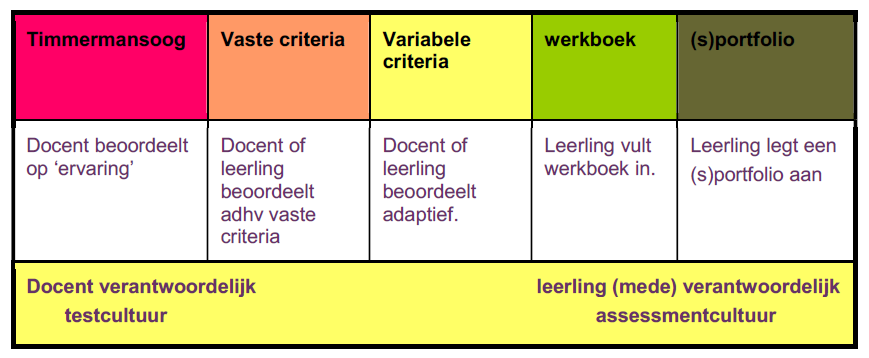 Onderzoeksopzet Het onderzoek heeft plaats gevonden op Lyceum Schöndeln. Lyceum Schöndeln is onderdeel van het Mundium College en verzorgt voortgezet onderwijs op havo/vwo niveau. Het onderzoek is uitgevoerd bij twee brugklassen havo/vwo, die volgens de vakleerkracht LO zowel op cognitief- en motorisch niveau op één lijn liggen (Tabel 2). Om het effect van de interventie optimaal te kunnen meten, is er voor een interventiegroep (B1D) en een controlegroep (B1A) gekozen. De interventiegroep is de groep waar het motivatieprobleem zicht heeft voorgedaan. De controlegroep is in dit geval de groep die het meest overeen komt qua samenstelling en niveau. In totaal hebben 53 leerlingen, 25 jongens en 28 meisjes in de leeftijd van twaalf of dertien jaar deelgenomen aan het onderzoek. Tabel 2: Overzicht deelname interventie- en controlegroepInterventie Het interventieprogramma bestond uit een lessenreeks van vijf lessen gedurende vijf weken, gebaseerd op kennis verkregen uit de boeken: Turnen in de basisvorming (Stroo & Bakker, 2005) en Turnen op school (Stroo, 1994). De lessen zijn gegeven door dezelfde docent en op hetzelfde tijdstip van de dag, namelijk het tweede en derde lesuur. Binnen elke les stonden verschillende deel- en eindvormen op het gebied van trapeze steunzwaaien centraal staan. Hierbij was iedere leerling in staat te kunnen blijven deelnemen aan de les. Zoals al vermeld in de inleiding kan motivatie van leerlingen worden verhoogd door de drie psychologische basisbehoeften te verwerken in de manier van beoordelen (Van Dokkum, 2011).De volgende veranderingen hebben daarom ook plaatsgevonden in de interventiegroep: NiveaugroepenOp basis van de basisvaardigheden die een brugklasleerling dient te beheersen heeft de docent drie verschillende niveaus ontwikkeld. Leerlingen mochten zelf hun eigen niveau kiezen en werden hier uiteindelijk op beoordeeld. Inzicht in beoordelingscriteriaDe beoordelingscriteria die opgesteld zijn per niveau werden tijdens de les voorgelegd aan alle groepen. De leerlingen kregen hierdoor inzicht in de vaardigheden die getoetst worden per niveau.Peerassessment Tot slot werden de leerlingen in de vijfde les niet alleen door de docent, maar ook door elkaar beoordeeld. Zo kregen de leerlingen meer inzicht in de beoordelingscriteria en nam de verantwoordelijkheid voor elkaar toe. Onderzoeksinstrumenten & meting Om een indruk te krijgen van de motivatieredenen voor het onderdeel turnen is in beide groepen gewerkt met een voor- en nameting. De vragenlijst is aan het begin  van de eerste (interventie)les en na de laatste (interventie)les. De vragenlijst die hiervoor is gebruikt is de BREQ- 2 standaardvragenlijst (Markland & Tobin, 2004). Deze bestaat uit 25 vragen met betrekking tot vijf typen motivatie, die te beantwoorden zijn met een 5- punts Likertschaal en is terug te vinden in bijlage III.a. Daarnaast zijn na afloop van het interventieprogramma een zestal leerlingen geïnterviewd (bijlage II.b) over de manier van beoordelen en de werkwijze die gehanteerd werd binnen de les. Deze leerlingen zijn gekozen op basis van geslacht, niveau en ervaringen op het gebied van turnen voorafgaand aan de interventie. Tot slot is door de docent iedere week een logboek bijgehouden, waarin onder andere feitelijk gedrag in werd beschreven en is in zijn geheel terug te vinden in de bijlagen (bijlage III.c). De twee laatstgenoemde onderzoeksinstrumenten zijn voortgekomen uit een operationalisatieschema.De analyse wat betreft de vragenlijst is op beide groepen (interventie- en controle) uitgevoerd. De BREQ- 2 vragenlijst bestaat uit verschillende typen motivatie en is niet alleen geanalyseerd op basis van de drie niveaus, maar ook de verhouding jongen/meisje. Om een goed beeld te kunnen vormen van het effect van de interventie per motivatie typen, niveau en geslacht, zijn er uiteindelijk een tweetal termen naast het gemiddelden meegenomen in de analyse: standaarddeviatie en effectsize. Verder vormden de diverse topics de basis wat betreft de kwalitatieve gegevens. Betrouwbaarheid & validiteit Om de betrouwbaarheid en validiteit van het onderzoek zo hoog mogelijk te houden, zijn de gebruikte klassen gekozen als onderzoeksgroepen. Beide groepen zijn nagenoeg gelijk wat betreft cognitief- en motorisch niveau en zit er maar een gering verschil in de samenstelling van de groepen (Tabel 2). Ook zijn er een aantal randvoorwaarden gesteld om invloeden zoveel mogelijk uit te sluiten. Beide groepen volgen al geruime tijd onderwijs bij de uitvoerende docent en alle metingen zijn uitgevoerd tijdens het tweede en derde lesuur. Tot slot zorgt de triangulatie wat betreft onderzoeksinstrumenten er voor dat alle aspecten met betrekking tot de onderzoeksvraag ook daadwerkelijk gemeten worden. Uitgebreidere informatie over de betrouwbaarheid van dit onderzoek is te vinden in bijlage I.Geslacht Opmerkelijk zijn vooral de resultaten rondom het sekse verschil. Zowel in de intrinsieke- als controlegroep beschikken meisjes volgens de voormeting over meer intrinsieke motivatie.  Echter geeft grafiek 2 (zie bijlage) weer dat bijResultaten Door de voor- en nameting op basis van de vragenlijst met elkaar te vergelijken, zijn er een aantal resultaten tot stand gekomen. De belangrijkste resultaten zullen hieronder worden weergegeven.Typen motivatie De interventiegroep laat zien dat er een positieve verschuiving richting intrinsieke motivatie heeft plaatsgevonden (grafiek 1). De intrinsieke motivatie van de leerlingen in de interventiegroep is namelijk verhoogd (+0,4). Dit is ook te zien aan de eerste en tweede kolom, waarin de gedaalde (-0,1) demotivatie wordt weergegeven. Bij de controlegroep daalt echter wel de demotivatie (-0,1 resp. m= 2,4, s= 1,0; m= 2,3, s=1,3), maar laten de laatste kolommen geen stijgingen zien. Niet alleen de gemiddelden, maar ook de spreidingen (STDEV) staan weergegeven in grafiek 1. Hieruit blijkt dat de standaarddeviatie van de interventiegroep is gedaald met 0,2, terwijl deze bij de controlegroep gestegen is met 0,2. Gezien het verschil in spreiding en gemiddelden, kan gesteld worden dat er een positief effect op de intrinsieke motivatie heeft opgetreden, +0,46. de jongens uit de interventiegroep de intrinsieke motivatie met 0,5 is gestegen (resp. m= 3,2, s= 1,0; m= 3,7, s= 0,6) en bij de meisjes maar met 0,3 (op een schaal van vijf punten). Uit de cijfers van de controlegroep (grafiek 3) zijn weer andere resultaten af te lezen. Daar waar de intrinsieke motivatie van de jongens na de lessenreeks is gedaald (-0,2), laten de meisjes een stijging van 0,1 zien. Tot slot laten zowel de jongens als meisjes beide een stijging in de spreiding zien.NiveauOok is er door een niveaugroepering een verschuiving richting intrinsieke motivatie binnen de interventiegroep weer te geven. Het gemiddelde van alle leerlingen die gedurende de lessenreeks voor niveau 1 hebben gekozen, laat een positieve verandering zien. De intrinsieke motivatie is aanzienlijk gestegen (+0,9), zie ook grafiek 4. Ook het gemiddelde van de leerlingen van niveau 3 geeft een beduidend verschil weer zie grafiek 6. Echter de laatste twee kolommen (geïdentificeerde en intrinsieke) van niveau 2 geven een daling weer van respectievelijk 0,5 en 0,4. Al deze gegevens samen laten zien dat zowel niveau 1 (1,02) als niveau 3 (0,55) het de lessenreeks als positief hebben ervaren, terwijl er bij niveau 2 een negatief effect heeft opgetreden (-0,46). Door gebruik te maken van triangulatie wat betreft meetinstrumenten zijn er niet alleen kwantitatieve, maar ook kwalitatieve gegevens tot stand gekomen. De belangrijkste resultaten zullen hieronder worden weergegeven.Alle leerlingen hebben de werkwijze tijdens de interventielessen als positief ervaren, ondanks dat sommige leerlingen voorafgaand aan de interventie negatieve ervaringen hadden op het gebied van turnen. Ze waren het met elkaar eens dat er op eigen niveau bewogen kon worden, echter waren de (geselecteerde) leerlingen van niveau 2 van mening dat ze op enig moment te weinig uitdaging hadden. De stap naar niveau 3 was op dat moment te groot, waardoor ze minder gemotiveerd waren. De volgende uitspraak van S.: ‘’ Een tussenstap waar ik wat meer uitdaging zou hebben zou wel leuk zijn geweest’’ bevestigd dit nogmaals, zie ook bijlage VI.b. Verder is duidelijk geworden dat alle respondenten positief hebben gereageerd op het adaptief beoordelen. Niet alleen de variabele criteria werden goed ontvangen, maar ook het stukje autonomie en relatie dat teruggekomen is in de vorm van eigen niveau bepalen en peerassessment was in de ogen van de leerlingen een succes. Woorden als samenwerken en plezier werden veelvuldig benoemd. Daarnaast hebben leerlingen duidelijk inzicht gekregen in wat ze juist wel kunnen en op welke manier ze dit kunnen vertalen richting het beoordelingsformulier. Uitspraken als ‘’Mevrouw kunnen we dit niet bij meerdere onderdelen doen’’ en ‘’Eindelijk kan ik iets op het gebied van turnen’’ ondersteunen de manier waarop leerlingen de intentielessen hebben ervaren. Tot slot blijkt echter uit de gegevens van de interviews en het logboek dat een groot deel van de meisjes last heeft gehad van storend gedrag van de jongens. Gedurende de lessen zijn enkele meisjes met regelmaat naar de docent gekomen om het storend gedrag van de jongens aan te geven. Een uitspraak die geregeld voorbij is gekomen is: ‘’ De jongens kruipen steeds voor en willen niet hulpverlenen’’, zie ook de bijlage VI.c.Conclusie en discussieOp de vraag wat het effect is van adaptief beoordelen bij steunzwaaien op de motivatie van brugklasleerling, zijn de volgende resultaten gevonden. Allereerste blijkt dat er een positieve verschuiving richting intrinsieke motivatie verwezenlijkt is bij de interventiegroep, de effect size is namelijk 0,46. Dit houdt in dat de interventie een medium effect sterkte heeft op de intrinsieke motivatie van de leerlingen. Een vergelijkbaar onderzoek van van Dokkum (2011) laat ook zien dat adaptief, actief en zelfstandig beoordelen een positieve werking heeft op de motivatie van leerlingen. Een verklaring hiervoor zou kunnen zijn dat door het toepassen van adaptief beoordelen tegemoet gekomen wordt aan de drie psychologische basisbehoeften (Van Dokkum, 2011). Hoewel de kwalitatieve gegevens uit dit onderzoek deze uitkomsten ondersteunen, zit er echter wel een discussiepunt aan verbonden. Niet alleen maar minder gemotiveerde leerlingen zijn geïnterviewd, maar ook leerlingen die voorafgaand aan de lessen het onderdeel turnen als positief ervaarden functioneerde als respondenten (bijlagen VI.b & c). Als er gekeken wordt naar de verschillen tussen jongens en meisjes, is bij de interventiegroep te zien dat bij de jongens de intrinsieke motivatie hoger is geworden. Bij de controlegroep daarentegen zijn het juist de meisjes die na de reeks interventielessen over meer intrinsieke motivatie beschikken. Uit de literatuur van dit onderzoek blijkt dat een goed pedagogisch klimaat met een juiste sfeer positieve invloed heeft op de motivatie om te leren (Deci & Ryan, 2000). Eerder genoemde resultaten hebben al aangeven dat een groot deel van de meisjes storend gedrag van de jongens hebben ervaren. Dit zou wellicht een belangrijke verklaring kunnen zijn voor de daling die er bij de motivatie van de meisjes heeft plaatsgevonden. Naast de vergelijking van de jongens en meisjes, zijn ook de resultaten van de niveaugroepen vergeleken. Hieruit is duidelijk geworden dat het adaptief beoordelen en de werkwijze hierdoor binnen de les het meest effectief is voor de leerlingen uit niveaugroep 1 en het minst voor niveaugroep 2. De (intrinsieke) stijging voor deze groep is namelijk het grootst, zoals te zien is in grafiek 4. Deci en Ryan (2000) stellen dat niet alleen autonomie en relatie ten grondslag liggen aan de motivatie van de leerlingen, maar ook het competentiegevoel van belang is. Mogelijke verklaring voor het gegeven dat niveaugroep 2 een daling laat zien, is het feit dat de leerlingen te weinig uitdaging aangeboden hebben gekregen en de stap richting niveau 3 wellicht nog te groot was. Deze component werd dus niet optimaal bevredigd, waardoor de motivatie daalde. Leerlingen bevestigen dit nogmaals tijdens het interview (bijlage VI.b).Gedurende dit onderzoek zijn er verschillende factoren geweest die de betrouwbaarheid van het onderzoek beïnvloed kunnen hebben. Het onderzoek heeft namelijk maar vijf weken kunnen plaatsvinden en is maar uitgevoerd bij één brugklas wat de resultaten minder betrouwbaar maken. Een andere verstorende factor kan schuilen in de BREQ- 2 vragenlijst. Zowel de interventie- als de controlegroep gaven beide aan moeite te hebben met het begrijpen van deze vragenlijst. Ook dit zou mogelijk wel eens van invloed kunnen zijn op het resultaat. Wat ook van invloed heeft kunnen zijn, is het feit dat een andere docent iedere week één enkel uur heeft lesgegeven aan de interventiegroep. Elke docent heeft een eigen manier van lesgeven, waardoor dit invloed kan hebben op de motivatie. Tot slot hadden beide klassen voorafgaand aan de lessenreeks weinig tot geen ervaring met het onderdeel turnen. Een heldere opinie opstellen en vertalen naar de vragenlijst (voormeting) moet lastig zijn geweest voor de leerlingen.Toch is het interessant om te bekijken wat deze resultaten samen nu eigenlijk betekenen. De motivatie neemt toe, wanneer de basisbehoeften bevredigd worden (Deci & Ryan, 2000). In het geval van dit onderzoek blijkt dan ook dat deze behoeften door het adaptief beoordelen op een positieve manier aan de orde zijn gekomen en de (algemene) intrinsieke motivatie bij de interventiegroep is gestegen. Verder kan er geconcludeerd worden dat twee van de drie niveaugroepen de werkwijze binnen de lessen als positief ervaren hebben en jongens op basis van de resultaten meer intrinsiek gemotiveerd zijn. Aanbevelingen Naar aanleiding van dit onderzoek zouden docenten LO op Lyceum Schöndeln in ieder geval bij het turnonderdeel trapeze steunzwaaien adaptief beoordelen moeten toepassen. Op deze manier kunnen leerlingen hun eigen niveau bepalen en krijgen ze meer inzicht in de beoordelingscriteria wat resulteert in meer (intrinsieke) motivatie voor de lessen. Aangezien aangetoond is dat de interventie in een kleine periode al resultaat oplevert, is het ook aan te bevelen om deze voor een langere tijd, zonder onderbreking, aan te bieden. Daarnaast zou voor een vervolgonderzoek de keuze voor meerdere interventiegroepen en een eventuele tussenmeting de betrouwbaarheid verhogen. Het is dan ook aan te raden om te kiezen voor onderzoeksgroepen die bekend zijn met het onderdeel turnen en hier ook al enige ervaring in hebben om op basis daarvan een heldere te verwezenlijken. Tot slot is het ook aan te raden het onderzoek uit te voeren binnen andere domeinen, om te kijken wat het effect daarbij eventueel zou zijn. Domeinen die de potentie hebben om een eventuele verschuiving richting intrinsieke motivatie te bewerkstellingen zijn atletiek en spel. Hierin kunnen niveaus in de les worden toegepast en tegelijkertijd de basisbehoeften worden bevredigd.Dankwoord In het bijzonder wil ik mijn dank uitspreken aan Astrid Cevaal. Ik dank haar voor de goede begeleiding en ondersteuning gedurende het praktijkonderzoek. Ook wil ik Lyceum Schöndeln bedanken voor de fijne samenwerking en natuurlijk de klassen B1A en B1D voor de medewerking aan dit onderzoek.Bronnenlijst Bax, H., Driel, G. van, Jansma, F. & Palen, H. van der (2010). Beroepsprofiel leraar lichamelijke opvoeding. KVLO, 95, (33-34).Deci, E. & Ryan, R. (2000). The ‘’what’’ and ‘’why’’ of goal pursuits: Human needs and the self-determination of behavior. Psychological Inquiry, 4.Dokkum, G. van (2008). Beoordelen binnen LO, vooral een agogisch probleem. Tijdschrift voor Lichamelijke Opvoeding, 11, (11-13).Dokkum, G. van (2011). Het beoordelingsspectrum, en een pleidooi voor adaptief beoordelen binnen de les LO. Tijdschrift voor Lichamelijke Opvoeding, 6, (23-25).Feldman, R. (2012). Ontwikkelingspsychologie. Amsterdam: Pearson Benelux B.V.Haerens, L., Cardon, G., Bourdeaughuij, L. de, & Vansteenkiste, M. (2010). Wil je of moet je deelnemen aan de les lichamelijke opvoeding? Het ABC van een motiverende leeromgeving. Tijdschrift voor Lichamelijk Opvoeding, 1, (11-14).Jacobs, F. & Luderus, A. (2013). Veilig schoolklimaat. Tijdschrift voor Lichamelijke Opvoeding, 101, (4-6).Laurijssens, S. (2014) Peerassessment als beoordelingsinstrument. Tijdschrift voor Lichamelijke Opvoeding, 5, (40-43).Poos, E. (2011). Kindportfolio’s. In theorie en praktijk. Helmond: Onderwijs Maak Je Samen.Robbins, S. & Judge, T. (2008). Gedrag in organisaties.  Amsterdam: Pearson Education Benelux.Slotboom, M. (2015). Basisbehoefte aan relatie. Tijdschrift voor Lichamelijke Opvoeding, 103, (34-36).Vansteenkiste, M., Soenens, B., Sierens, E. & Lens, W. (2005). Hoe kunnen we leren en presteren bevorderen? Een Autonomie- ondersteunend versus Controlerend Schoolklimaat. Caleidoscoop, (3).Verdoorn, M. (z.j.). Hoger leerrendement door autonome motivatie. Geraadpleegd op 9 november 2015 via: http://wij-leren.nl/motivatie-autonoom.phpWerkgroep toekomstvisie LO (2011). Human Movement and Sports in 2028. Enschede: SLO.Witsiers, D. (2011). Handout workshop ‘’Beoordelen bij LO-2’’, (2).BijlagenBijlage I. Verantwoording onderzoeksopzetDoel van het onderzoek Het doel van het onderzoek is om te kijken of de motivatie van de leerlingen door middel van adaptief beoordelen verhoogd kan worden. De drie onderliggende psychologische behoeftes van intrinsieke motivatie zijn competentie, autonomie en relatie (Deci & Ryan, 2000). Wanneer rekening gehouden wordt met deze behoeften in de manier van beoordelen, zullen de leerlingen meer gemotiveerd raken (Van Dokkum, 2011) met het uiteindelijke doel deelname aan bewegingsactiviteiten buiten schooltijd te stimuleren op weg naar een gezonde en actieve levensstijl (Haerens, Cardon, De Bourdeaughuij & Vansteenkiste, 2010; Werkgroep toekomstvisie, 2011).In dit onderzoek staat de volgende onderzoeksvraag dan ook centraal: Wat is het effect van adaptief beoordelen bij steunzwaaien op de motivatie van de leerlingen van klas B1D tijdens de les LO op het Lyceum Schöndeln in Roermond?Populatie Het onderzoek vindt plaats op Lyceum Schöndeln te Roermond. Lyceum Schöndeln is onderdeel van het Mundium college en verzorgt voortgezet onderwijs op havo/vwo niveau. Het onderzoek wordt uitgevoerd bij twee brugklassen havo/ vwo, die volgens de vakleerkracht LO zowel op cognitief -en motorisch niveau op één lijn liggen (Tabel 1). Om het effect van de interventie optimaal te kunnen meten, is er voor een interventiegroep (B1D) en een controlegroep (B1E) gekozen. De interventiegroep is de groep waar het motivatieprobleem zich voordoet wanneer er aan de hand van standaardsituaties beoordeeld wordt op basis van vaste criteria. De controlegroep is in dit geval de groep die het meest overeen komt qua samenstelling en niveau. In totaal nemen 59 leerlingen, 32 jongens en 27 meisjes in de leeftijd van 12 of 13 jaar deel aan het onderzoek.Tabel 2: Overzicht deelname interventie- en controlegroep Interventie Het interventieprogramma bestaat uit een lessenreeks van vijf lessen gedurende vijf weken, gebaseerd op kennis verkregen uit de boeken: Turnen in de basisvorming (Stroo & Bakker, 2005) en Turnen op school (Stroo, 1994). Hierin worden verschillende arrangementen beschreven die een docent kan aanbieden en uitvoerbaar zijn voor iedere leerling. Binnen elke les zullen verschillende deel- en eindvormen centraal staan, waarbij iedere leerlingen in staat is te kunnen blijven deelnemen aan de les. Daarnaast is er gebruik gemaakt van verschillende andere bronnen (Van Dokkum, 2011; Deci & Ryan, 2000; Bax, Van Driel, Jansma & Van der Palen, 2010) om te bekijken op welke manier de verschuiving van intrinsieke naar extrinsieke motivatie kan worden bewerkstelligd. Door het samenvoegen van deze informatie is er een interventie ontstaan, die gedurende vijf weken door dezelfde docent en op hetzelfde tijdstip van de dag, namelijk tweede en derde lesuur zal worden verzorgd. De interventiegroep gaat vijf weken aan de slag met steunzwaaien (trapeze). Daar waar de eerste les vooral wordt gezien als introductieles, zullen in de daaropvolgende lessen verschillende situaties worden aangeboden waarin een ieder zich kan ontwikkelen. Tijdens de eerste les wordt er niet alleen een klein begin gemaakt met het steunzwaaien, maar wordt ook de opzet van het beoordelen met de leerlingen besproken.  Op de beoordelingskaarten staan de criteria van de verschillende manieren van afsprongen uit steunzwaaien voor elke niveaugroep vermeld. De leerling weet dus van te voren wat er van hem of haar verwacht wordt en wat hij of zij moet kunnen om aan deze verwachting te voldoen. De criteria zijn zo ingedeeld dat wanneer een leerling de basisvaardigheden van het steunzwaaien bezit, hij/zij volgens de beoordelingscriteria minimaal een zes kan halen. Echter is het wel zo dat de leerlingen die in niveaugroep 1 zitten uiteindelijk maximaal een zeven kunnen halen, de leerlingen in de tweede groep een negen en de laatste groep een tien (Van Dokkum, 2011). Op deze manier kan iedereen op zijn eigen niveau werken en het voor zichzelf hoogste leerresultaat behalen. Verder wordt er ook aangegeven dat er gewerkt gaat worden met peerassessment (elkaar beoordelen) aan de hand van de beoordelingsformulieren. De indeling wordt hierbij gemaakt aan de hand van het niveau dat de leerlingen kiezen. Binnen elk niveau worden er tweetallen gemaakt die gedurende de lessenreeks nauw aan elkaar verbonden zijn en elkaar uiteindelijk ook gaan beoordelen. De leerlingen krijgen dus de kans om op het niveau te oefenen die het beste bij hun past. Het niveau waar ze uiteindelijk voor hebben gekozen, wordt in les vijf beoordeeld door zowel de docent als medeleerling. Zoals al vermeld in de inleiding kan motivatie van leerlingen worden verhoogd door de drie psychologische basisbehoeften te verwerken in de manier van beoordelen (Van Dokkum, 2011). Samengevat vinden de volgende veranderingen ten aanzien van beoordelen bij het steunzwaaien (turnen) daarom ook plaats in de interventiegroep: Niveaugroepen: Voorafgaand aan de interventie zijn er drie verschillende vaardigheidsniveaus ontwikkeld door de docent. Deze zijn ontstaan op basis van de basisvaardigheden die een brugklasleerling dient te beheersen en de mogelijke differentie die hierbij toe te passen is. Tijdens de les mogen de leerlingen hun eigen niveau bepalen. De docent bekijkt of leerlingen zichzelf ook daadwerkelijk op het juiste niveau hebben in gedeeld. Indien nodig krijgen de leerlingen de ruimte om in les 2,3 en 4 te switchen van niveaugroep. Inzicht in beoordelingscriteria: De beoordelingscriteria die zijn opgesteld per niveau worden tijdens de les voorgelegd aan alle groepen. De leerlingen krijgen hierdoor inzicht in de vaardigheden die getoetst worden per niveau. Peerassessment: In de laatste les worden de leerlingen niet alleen door de docent beoordeelt, maar ook door elkaar. Dit gebeurt in tweetallen, waarbij beide worden beoordeelt aan de hand van dezelfde beoordelingscriteria. Beide beoordelingen zullen uiteindelijk evenveel meewegen in de eindbeoordeling. In bijlage II is de volledige uitwerking van het interventieprogramma terug te vinden.Planning Hieronder een korte weergave en planning van de invulling van de interventie. Voor de volledige lesvoorbereidingen zie bijlage II.a t/m II.j Hierin zijn ook de lesvoorbereidingen van de controlegroep opgenomen. Deze zijn samengesteld op basis van de manier waarop er op Lyceum Schöndeln wordt lesgegeven en beoordeeld. Onderzoeksinstrumenten en meting In dit onderzoek wordt er gebruik gemaakt van triangulatie door het toepassen van drie verschillende meetinstrumenten om het onderzoek zo valide mogelijk te laten verlopen. De drie meetinstrumenten zijn in dit geval één vragenlijst , interview en logboek. Voorafgaand aan de interventie zullen bij twee brugklassen havo/vwo op Lyceum Schöndeln te Roermond  aan het begin van de les een vragenlijst worden afgenomen als voormeting. De volgende vragenlijst wordt gebruikt: BREQ- 2 standaard vragenlijst (Markland & Tobin, 2004). De vragenlijst is ontwikkeld om de verschillende soorten motivatieredenen  van bepaald sportgedrag te meten, dit alles op basis van Deci en Ryan’s motivatietheorie (2000).  De vragenlijst bestaat uit 25 vragen die te beantwoorden zijn met een 5- punts Likertschaal en is in z’n geheel terug te vinden in de bijlagen (bijlage II. a). Daar waar de ene klas zal functioneren als controlegroep en dus aan de slag gaat met de reguliere lessenreeks, volgt de andere klas een interventieprogramma van vijf lessen. Aan het einde van de lessenreeksen zal in beide  klassen ook weer een nameting worden uitgevoerd. Deze nameting bevat dezelfde vragenlijst als de voormeting. Wanneer de vragenlijst wordt afgenomen, zullen er dertig pennen geregeld moeten worden. Zowel tijdens de voor- en nameting zullen de leerlingen, afzonderlijk van elkaar, de BREQ-2 vragenlijst op een van de banken invullen. De uitvoerende docent zal alleen voor- en achteraf hierbij aanwezig zijn om instructies te geven en de lijsten na gebruik meteen hierna weer in te kunnen nemen. Echter tijdens het invullen van de lijsten zal de docent gepaste afstand houden om sociaal wenselijke antwoorden te voorkomen. De leerlingen worden vanwege privacy niet verplicht hun naam in te vullen en hebben dus ook de mogelijkheid om de vragenlijst anoniem in te vullen. Wel krijgen ze een ieder een nummer, zodat de docent weet of de door wie de vragenlijst daadwerkelijk is ingevuld. De data wordt uiteindelijk in Excel verwerkt tot grafieken en tabellen.Verder zullen na afloop van de laatste interventie les een zestal leerlingen (ieder niveau groep 1 jongen en 1 meisje) worden geïnterviewd. Hierbij gaat het om willekeurig geselecteerde leerlingen uit verschillende niveaugroepen, die allen aanwezig zijn geweest bij de vijf interventie lessen. Het gaat hierom half gestructureerde interviews waarbij doorvragen mogelijk is (college 2.7 FSH, 2016). Deze interviews zullen door de uitvoerende docent direct na afloop van de les in tweetallen worden af- en opgenomen in een afgesloten ruimte. De leerlingen zullen allen dezelfde vragen voorgelegd krijgen wat de rode draad zal zijn voor het interview. Deze vragen zijn tot stand gekomen aan de hand van een operationalisatieschema (bijlage VI. b). Uiteindelijk zullen alle drie de uitgetypte interviews gecodeerd en gelabeld worden. Tot slot zal er iedere week een logboek worden bijgehouden , waarin 14 standaardvragen  door de uitvoerende docent worden beantwoordt. Deze standaardvragen zijn gebaseerd op waarneembaar gedrag van de leerlingen naar aanleiding van keuzes die met betrekking tot het onderzoek gemaakt zijn door de docent. Enkele voorbeelden hiervan zijn:Zijn alle leerlingen in staat geweest te kunnen  blijven deelnemen aan de les?Leerlingen durfden naar de docent toe te komen om vragen te stellen.Deze vragen zijn van betekenis voor de verantwoording van de uiteindelijke resultaten en in zijn geheel terug te vinden in de bijlagen (bijlage III. c).De analyse wat betreft de vragenlijst wordt achteraf op beide groepen (interventie en controle) uitgevoerd. De gegevens per type motivatie worden niet alleen op basis van de drie niveaus geanalyseerd, maar ook de verhouding jongens/ meisjes. Om uiteindelijk een goed beeld te kunnen vormen van het effect van de interventie per niveau en geslacht, zijn er een tweetal termen naast het gemiddelden die worden meenomen in de analyse: Standaarddeviatie: Spreiding van de getallen rondom het gemiddelde.Effectsize: Effectsterkte van de interventie op de interventiegroep in verhouding met de controlegroep, waarop de interventie niet is toegepast. Dit kan worden berekend door het verschil tussen de gemiddelden van de twee groepen te nemen en te delen door de standaarddeviatie van de controlegroep. De gemiddelden per type motivatie geven uiteindelijk weer of er een daadwerkelijk verschuiving heeft plaatsgevonden richting intrinsieke motivatie.Tot slot worden de gegevens van de interviews en het logboek ook op een kwalitatieve manier meegenomen. De uitwerking van de interviews dienen als extra verdieping, doordat de docent kan doorvragen naar eventuele motieven waarom ze iets wel of niet leuk vinden of moeite hebben met. Betrouwbaarheid en validiteit Om de betrouwbaarheid van het onderzoek zo hoog mogelijk te houden, is er gekozen voor twee onderzoeksgroepen die nagenoeg gelijk zijn wat betreft cognitief -en motorisch niveau. Daarnaast volgen beide groepen al geruime tijd onderwijs bij de uitvoerende docent en zit er maar een gering verschil in de samenstelling van de klassen (zie tabel 2). Echter zijn er ook een aantal factoren die van invloed zouden kunnen zijn op het onderzoek: Tijdstip van de les: De lessen van de interventiegroep (maandag) vinden op een andere dag en tijdstip plaats dan de lessen van de controlegroep (dinsdag). Dit verschil in data zou wel eens van invloed kunnen zijn op de concentratie en motivatie van de leerlingen voor de les LO. Het bijhouden van een logboek is een mogelijke oplossing om dit discussiepunt enigszins te verantwoorden. Samenstelling van de groep: Beide brugklassen volgen het voortgezet onderwijs op havo/vwo niveau. Ook hebben beide groepen een bijna evenredige verdeling van jongens en meisjes. Vragenlijsten: Doordat de vragenlijsten zijn vertaald uit het Engels naar het Nederlands verliezen ze hun officiële validiteit. Planning: De planning is strak, maar past precies in het lesprogramma met één week speling. Het komt geregeld voor dat een gymles komt te vervallen. Om dit probleem goed te kunnen opvangen zou de interventie een week kunnen opschuiven, zodat er geen gevolgen optreden voor de resultaten van het onderzoek. Dit betekent wel dat een ander domein uit het lesprogramma in de problemen kan komen.Niet alleen de betrouwbaarheid, maar ook de validiteit is een criteria die het wetenschappelijke karakter van een onderzoek bepaalt (Kallenberg, Koster, Onstenk & Scheepsma, 2011). Om ervoor te zorgen dat de gegevens die verzameld zijn ook daadwerkelijk betrekking hebben op wat de uitvoerende docent wilt weten, is er voor gekozen om iedere les stil te staan bij de verschillende invalshoeken van het onderzoek. Niet alleen wordt er een koppeling gemaakt naar de drie psychologische basisbehoeften, maar wordt er ook intensief aandacht besteed aan het adaptief beoordelen. Anders gezegd: beide aspecten komen niet alleen duidelijk naar voren gedurende de lessenreeks, maar  komen ook aan de orde in het logboek,  de vragenlijst en interviews. Bijlagen II. InterventieprogrammaBijlage II. a Interventiegroep les 1 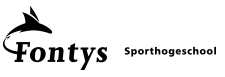 Bijlage II. b Interventiegroep les 2Bijlage II. c Interventiegroep les 3Bijlagen II.d Interventiegroep les 4Bijlagen II.e Interventiegroep les 5Bijlage II.f Controlegroep les 1 Bijlage II.g Controlegroep les 2Bijlage II.h Controlegroep les 3 Bijlage II.i Controlegroep les 4 Bijlage II.j Controlegroep les 5Bijlagen III. Meetinstrumenten Bijlage III.a  BREQ-2  StandaardvragenlijstOmcirkel hieronder bij elke vraag het nummer dat voor jou het best bij de uitspraak past. Bij elke vraag staat het getal 1 voor helemaal niet waar en 5 voor helemaal waar. De vragenlijst gaat over jouw motivatieredenen om deel te nemen aan de lessen turnen. Er bestaan hierbij geen goede of foute antwoorden. Vul de vragen eerlijk in. LET OP: het is niet verplicht om je naam in te vullen, het mag anoniem!Naam: …………………………….. Leeftijd:…………. Klas:………………    Jongen/ Meisje Bijlage III.b operationalisatieschema interviewsWat is het effect van adaptief beoordelen bij steunzwaaien op de motivatie van de leerlingen van klas B1D tijdens de les LO op het Lyceum Schöndeln in Roermond?Bijlage III.c operationalisatieschema logboek interventielessenWat is het effect van adaptief beoordelen bij steunzwaaien op de motivatie van de leerlingen van klas B1D tijdens de les LO op het Lyceum Schöndeln in Roermond?Bijlagen IV. Beoordelingsformulieren Steunzwaaien trapezeBeoordelingscriteria niveau 1Naam: 	Klas: SteunfaseAfzetvlak Afsprong uit steunzwaaiHulpverlening & veiligheidCijfer steunzwaaien met afsprong leerjaar 1:    Steunzwaaien trapezeBeoordelingscriteria niveau 2Naam: 	Klas: SteunfaseAfzetvlak Afsprong uit steunzwaaiHulpverlening & veiligheidCijfer steunzwaaien met afsprong leerjaar 1:    Steunzwaaien trapezeBeoordelingscriteria niveau 3Naam: 	Klas: SteunfaseAfzetvlak Afsprong uit steunzwaaiHulpverlening & veiligheidCijfer steunzwaaien met afsprong leerjaar 1:    Bijlage V. Beoordelingen participantenBijlage V.a Beoordelingen interventiegroep B1DBijlage V.b Beoordelingen controlegroep B1ABijlage VI Gegevensverzameling Bijlage VI.a Resultaten, gegevens & tabellen vragenlijst Hieronder zijn de uitkomsten van de vragenlijst gepubliceerd. Daarbij zijn een aantal grafiekentoegevoegd en zijn de grafieken uit de tekst groter weergegeven.Uitkomsten BREQ- 2 standaardvragenlijst:Totale toe- of afname per type motivatie voor zowel de interventie- als de controlegroep:Totale toe- of afname per type motivatie voor zowel de jongens als de meisjes van de interventiegroep:Totale toe- of afname per type motivatie voor zowel de jongens als de meisjes van de controlegroep:Verhouding interventiegroep jongens/meisjes per niveau:Uitkomsten BREQ- vragenlijst per niveau:Bijlage VI.b Resultaten & gegevens interviews Interview 01 – 7 mrt 2016 Interviewer Naam: Kim Janssen (K)Klas: LO4C
Fontys SporthogeschoolRespondenten Merel de Ronde (ME)  & Mike van Vugt  (MI)Klas: B1DLyceum Schöndeln Interview 02 – 7 mrt 2016 Interviewer Naam: Kim Janssen (K)Klas: LO4C
Fontys SporthogeschoolRespondenten Floor van der Aar (F)  & Stijn van Son  (S)Klas: B1DLyceum Schöndeln Interview 03 – 7 mrt 2016 Interviewer Naam: Kim Janssen (K)Klas: LO4C
Fontys SporthogeschoolRespondenten Lian Bisschops (L)  & Kris van der Zwet S. (Kr)Klas: B1DLyceum Schöndeln Conclusie interviewsBijlage VI.c Uitwerking logboek interventiegroepLogboek week 1 Logboek week 2Logboek week 3Logboek week 4Logboek week 5Reflectieverslag De competenties die van belang zijn geweest in dit onderzoek, zijn: Interpersoonlijk competent Vakinhoudelijk en didactisch competent Competentie reflectie en ontwikkeling Interpersoonlijk competent Vakinhoudelijk en didactisch competentCompetentie reflectie en ontwikkeling Dankwoord Met veel plezier heb ik gewerkt aan dit onderzoek. Ik vond het een erg interessant om dit thema eens wat beter te gaan bekijken. Ik vind het jammer er niet meer tijd was om de interventie gedurende een langere periode te laten plaatsvinden, maar dit biedt perspectief voor de toekomst. Ik wil mijn PO-begeleidster, Astrid Cevaal, bedanken voor alle hulp en feedback die ze me gedurende dit proces heeft gegeven.Deelname JMB1D (interventiegroep)  1314B1A (controlegroep)1214Deelname JMB1D (interventiegroep)  1314B1A (controlegroep)1214Les DatumTijd PlaatsActiviteitInterventiegroep101-02-162e & 3e uurLO20 Meting – afnemen vragenlijstEerste les – klassikaal W-up Algemene introductie steunzwaaienUitleg variabele criteriaInvullen logboek Controlegroep105-02-164e & 5e uur LO20 Meting – afnemen vragenlijst Eerste les – klassikaalW-up Algemene introductie steunzwaaienUitleg eindvormInterventiegroep215-02-162e & 3e uurLO2Tweede les – klassikaal/ groepW-upAfspringen achter (klassikaal)Afspringen voor (niveau groep)Invullen logboek Controlegroep 219-02-164e & 5e uurLO2Tweede les – klassikale les W-up Afspringen voor- en achter Interventiegroep322-02-162e & 3e uurLO2Derde les – drie (niveau groepen) W-upNiveau: Achter afspringenVoor afspringAfduikelen Invullen logboek Controlegroep326-02-164e & 5e uurLO2Derde les – klassikale les W- up Voor afspringen Interventiegroep429-02-162e & 3e uurLO2Vierde les - Herhalingsles W-up3 situaties Leerlingen bepalen definitief hun niveau.Invullen logboek Controlegroep404-03-164e & 5e uurLO2Vierde les - Herhalingsles W-up Afduikelen (bonus)Eindvorm oefenen Interventiegroep507-03-162e & 3e uurLO2Beoordelen a.h.v. 3 niveaus Docent PeerassessmentNameting – afnemen BREQ- 2 vragenlijstInvullen logboekInterventiegroep 507-03-164e & 5e  uur Ruimte 0.07 Interviews afnemen (3x)Controlegroep511-03-164e & 5e uurLO2Traditioneel beoordelen Docent Nameting – afnemen BREQ- 2 vragenlijst Lesopdracht: In termen van het beïnvloeden van bewegingsgedragTrapeze: steunzwaaien Eerste les Beginsituatie: Voor de relevante doelstellinggebieden concreet ingevuld (per bewegingsactiviteit)BewegenGedrag: ZwaaienInhoud: Steunzwaaien trapezeConditie: 4 trapeze situaties waarbij twee turnmatjes de basis vormen voor de eerste deelbewegingen. Criteria: De leerlingen van B1D hebben nog geen ervaring met trapeze zwaaien in steun. Doelstelling: Voor de relevante doelstellinggebieden concreet ingevuld (per bewegingsactiviteit)Bewegen Gedrag: Zwaaien Inhoud: Steunzwaaien trapezeConditie:  4 trapeze situaties waarbij twee turnmatjes de basis vormen voor de eerste deelbewegingen. Criteria: De leerlingen van B1D zijn in staat vanuit stand op de grond tot steun te komen in de trapeze en vanuit een korte aanloop kort te zwaaien. Organisatie: de gekozen werkorganisaties tekenen voor onderwijsleermiddelen, leerlingen en leerkrachtMateriaallijst:per lesonderdeel aangeven aard en aantal van de onderwijsleermiddelen4 Ringenstelsels 4 Trapezes X- aantal turnmatjes 4 Banken Fasering in tijd: Leerinhouden & didactische werkvorm:Instructie: Wat verwacht je?Wat doe je? 5-10  minutenWarming-upNaar de overkantIn tweetallen moeten de leerlingen naar de overkant zien te komen (breedte van de zaal) door de opdrachten van de docent uit te voeren.Opdrachten: Samen rennenOp handen en voetenSamen hinkelen (1 been, andere been)Kruiwagen rijden (en rolwissel)Doel: Spieren opwarmen en voorbereiden op de steunactiviteiten.Zoek in tien tellen iemand uit de klas die even groot is als jij (tweetallen met dezelfde lengte, om daarna in groepjes te gaan steunzwaaien).Samen ga je naar de overkant, terwijl je de opdracht uitvoert die ik je geef.Het duurt lang om tweetallen te maken.Leerlingen gaan moeilijk doen over hun partner.Leerlingen voeren de opdracht niet uit zoals het hoort.Van tevoren inschatten of het ze zelf gaat lukken. Anders zelf tweetallen indelen (nadeel: meer weerstand als ze niet samen willen werken).Proberen dit te voorkomen bij het maken van tweetallen. Anders toch door laten zetten. De warming-up is maar kort en veel fysiek contact hoeft er niet te zijn, daar heb ik al over nagedacht.Niet doen wat ik zeg? Nog een keer de baan afleggen, tot de opdracht wel is uitgevoerd.Fasering in tijd: Leerinhouden & didactische werkvorm:Instructie: Wat verwacht je?Wat doe je? 5 min.10 min.10 min. De leerlingen worden op basis van lengte in eerste instantie verdeeld over de trapezes. De groepjes bestaan uit ongeveer 5 leerlingen.Bespreken variabele beoordelingscriteria en verloop van de lessenreeks. Start maken met het steunzwaaien. Leerlingen laten ervaren hoe het is om te steunen.Borsthoogte ongeveer  (Stroo & Bakker, 2005). Drie niveaugroepenVariabele beoordelingscriteria Eigen niveau kiezen Peerassessment Oefening 1 De leerlingen springen een aantal keren op tot steun. Lang maken Armen strekken Bovenkant dijen leunenEvenwicht: Iets inzakken met je schouders geeft vaak meer evenwicht. Fasering in tijd: Leerinhouden & didactische werkvorm:Instructie: Wat verwacht je?Wat doe je?10 min. 5 min. Rustig opspringen tot een steunzwaai en achter neerspringenAan wederzijden van de trapeze een turnmat op één meter afstand. Wanneer leerling met trapeze op achterste matje staat  trapeze op ongeveer borst- schouderhoogte. Plaats van de mat aanpassen. Afsluiting Gezamenlijk alles opruimen en de les kort afsluiten. Oefening 2Tot steun komen in de trapeze, en over het slootje zwaaien en achter rustig neerspringen op dode punt waarbij trapeze wordt vastgehouden.Oefening 3De zwaai- inzet vergroten (2 passen) en achter neerspringen. Vanuit de loop met afzet van één been opspringen (iets voor ophang punt).Wie durft: aanloopsnelheid verhogen. Sommige leerlingen kunnen niet in steun komen na een aanloopLeerling houdt zijn armen niet gestrekt in steunVoor een aantal is het steunzwaaien te gemakkelijkDe oefening wordt saai/duurt te langEr is onrust bij de wachtende leerlingenKastdeksel of bank neerzetten waar ze vanaf kunnen opsteunenStok tegen de heupen laten duwen (zo steunt ook wat gewicht via de heupen op de stok)Voor deze leerlingen sneller uitbouwen. Uitdagen door ze vaker te laten zwaaien of de pendel te laten oefenen (na voorbeeld). Duikel wil ik eigenlijk kort klassikaal behandelen.Sneller door met uitbouw. In principe gaat het wisselen snel, dus kunnen ze veel beurten maken. Anders proberen een opdracht te verzinnen.Lesopdracht: In termen van het beïnvloeden van bewegingsgedragTrapeze: steunzwaaien Tweede les Beginsituatie: Voor de relevante doelstellinggebieden concreet ingevuld (per bewegingsactiviteit)BewegenGedrag: ZwaaienInhoud: Steunzwaaien trapezeConditie: 2x2 diverse situaties: 2 situaties bestaande uit 2 kleine matjes achter elkaar en 2 situaties bestaande uit 2 kleine matjes, schuine bank steunend op bok of kast.Criteria: De leerlingen van B1D hebben ervaring met de basisvaardigheden trapeze zwaaien (steun) in stilstand en beweging. Doelstelling: Voor de relevante doelstellinggebieden concreet ingevuld (per bewegingsactiviteit)Bewegen Gedrag: Zwaaien Inhoud: Steunzwaaien trapezeConditie:  2x2 diverse situaties: 2 situaties bestaande uit 2 kleine matjes achter elkaar en 2 situaties bestaande uit 2 kleine matjes, schuine bank steunend op bok of kast. Gedurende de les wordt 1 situatie omgebouwd naar de volgende situatie: lage kast met daarachter twee kleine matjes en een dikke mat. Criteria: De leerlingen van B1D zijn in staat vanuit een schuin aflopend vlak in steun te komen en achter af te springen. De leerlingen van B1D zijn in staat vanuit een lage kast of hoge kast in steun te komen en voor af te springen.Organisatie: de gekozen werkorganisaties tekenen voor onderwijsleermiddelen, leerlingen en leerkrachtMateriaallijst:per lesonderdeel aangeven aard en aantal van de onderwijsleermiddelen4 Ringenstelsels 4 Trapezes X- aantal turnmatjes 2 kasten 1 bok 2 dikke matten4 Banken Fasering in tijd: Leerinhouden & didactische werkvorm:Instructie: Wat verwacht je?Wat doe je? 5-10  minutenWarming-upNaar de overkantIn tweetallen moeten de leerlingen naar de overkant zien te komen (breedte van de zaal) door de opdrachten van de docent uit te voeren.Opdrachten: Samen rennenOpdrukken Armen draaien Op handen en voetenSamen hinkelen (1 been, andere been)Kruiwagen rijden (en rolwissel)Doel: Spieren opwarmen en voorbereiden op de steunactiviteiten.Zoek in tien tellen iemand uit de klas die even groot is als jij (tweetallen met dezelfde lengte, om daarna in groepjes te gaan steunzwaaien).Samen ga je naar de overkant, terwijl je de opdracht uitvoert die ik je geef.Het duurt lang om tweetallen te maken.Leerlingen gaan moeilijk doen over hun partner.Leerlingen voeren de opdracht niet uit zoals het hoort.Van tevoren inschatten of het ze zelf gaat lukken. Anders zelf tweetallen indelen (nadeel: meer weerstand als ze niet samen willen werken).Proberen dit te voorkomen bij het maken van tweetallen. Anders toch door laten zetten. De warming-up is maar kort en veel fysiek contact hoeft er niet te zijn, daar heb ik al over nagedacht.Niet doen wat ik zeg? Nog een keer de baan afleggen, tot de opdracht wel is uitgevoerd.Fasering in tijd: Leerinhouden & didactische werkvorm:Instructie: Wat verwacht je?Wat doe je? 5 min.10 min20 min,De leerlingen krijgen kort info over de manier van beoordelen.Opbouwen verschillende situaties Leerlingen gaan gedurende 20 min. aan de slag met een tweetal oefenen.  Rustig opspringen tot een steunzwaai en achter neerspringenAan wederzijden van de trapeze een turnmat op één meter afstand. Wanneer leerling met trapeze op achterste matje staat  trapeze op ongeveer borst- schouderhoogte. Plaats van de mat aanpassen. Docent laat voorbeeld zien en geeft tekst en uitleg. Situatie 1: 2 matjes Situatie 2: bok + bank Situatie 3: LK + bankSituatie 4: 2 matjes Situatie 5 HK + dikke matOefening 1 De leerlingen springen een aantal keren op tot steun. Lang maken Armen strekken Bovenkant dijen leunenEvenwicht: Iets inzakken met je schouders geeft vaak meer evenwicht. Oefening 1.1Tot steun komen in de trapeze, en over het slootje zwaaien en achter rustig neerspringen op dode punt waarbij trapeze wordt vastgehouden.Sommige leerlingen kunnen niet in steun komen na een aanloopLeerling houdt zijn armen niet gestrekt in steunVoor een aantal is het steunzwaaien te gemakkelijkDe oefening wordt saai/duurt te langEr is onrust bij de wachtende leerlingenKastdeksel of bank neerzetten waar ze vanaf kunnen opsteunenStok tegen de heupen laten duwen (zo steunt ook wat gewicht via de heupen op de stok)Voor deze leerlingen sneller uitbouwen. Doorgaan met andere situatie. Idem; zie 3.In principe gaat het wisselen snel, dus kunnen ze veel beurten maken. Desnoods andere situatie kiezen. Fasering in tijd: Leerinhouden & didactische werkvorm:Instructie: Wat verwacht je?Wat doe je?15 min. 10 min. Deze oefening kan uitgevoerd worden bij situatie 2 en 3.Wanneer  de docent ziet dat veel leerlingen toe zijn aan een vervolg stap, gaat de docent verder met een volgende oefening die uitgevoerd kan worden op een hoge of lage kast.Afsluiting Gezamenlijk alles opruimen en de les kort afsluiten.Oefening 2 Tot steun komen in de trapeze vanuit een schuin aflopend vlak en achter op het dode punt neerspringen. Bij een lage snelheid dient de leerling de trapeze stok vast te houden. Bij een hoge snelheid dient de leerling de trapeze stok los te laten.Oefening 3Tot steun komen in de trapeze vanuit een lage/ hoge kast en in de voorzwaai op het dode punt neerspringen.Verschil in beoordeling laten zien n.a.v. afsprong in voorzwaai.De oefening wordt te saaiDe oefening is nog te lastig, leerling ervaart geen succesbelevingDe leerlingen vinden de oefening spannend en durven het niet goedDe leerlingen overtuigen kennis te maken met niveau het tot steun komen vanaf de lage of hoge kast. De leerlingen overtuigen dat het voor hem/haar beter is terug te gaan naar de basisDe docent gaat er voor de zekerheid bij staan en begeleid hem/haar tijdens de oefeningLesopdracht: In termen van het beïnvloeden van bewegingsgedragTrapeze: steunzwaaien Derde les Beginsituatie: Voor de relevante doelstellinggebieden concreet ingevuld (per bewegingsactiviteit)BewegenGedrag: ZwaaienInhoud: Steunzwaaien trapezeConditie: Vijf trapeze situaties georganiseerd op basis van drie niveaus.Criteria40% van de leerlingen is in staat om tot steun te komen vanaf een schuin aflopend vlak. 60% van de leerlingen heeft al kennis gemaakt met het vooraf afspringen vanuit een lage (30%) of hoge kast (30%). Doelstelling: Voor de relevante doelstellinggebieden concreet ingevuld (per bewegingsactiviteit)Bewegen Gedrag: Zwaaien Inhoud: Steunzwaaien trapezeConditie: Vijf trapeze situaties georganiseerd op basis van drie niveaus.Criteria15% van de leerlingen is in staat om tot steun te komen vanaf een schuin aflopen vlak. 55% van de leerlingen is in staat om vooraf te springen vanaf steun vanuit een lage of hoge kast. 30% van de leerlingen is in staat om als in de voorzwaai uit de trapeze te duikelen. Organisatie: de gekozen werkorganisaties tekenen voor onderwijsleermiddelen, leerlingen en leerkrachtMateriaallijst:per lesonderdeel aangeven aard en aantal van de onderwijsleermiddelen4 Ringenstelsels 4 Trapezes X- aantal turnmatjes 2 Dikke landingsmatten1 Bok5 Banken2 Kasten  Fasering in tijd: Leerinhouden & didactische werkvorm:Instructie: Wat verwacht je?Wat doe je?10  min.10 min. Warming-upDuo Shuttle run tot en met trap 6SteunoefeningenHinkelen rechts Hinkelen links Kruiwagen Opdrukken + sprintPlank + sprint Opbouwen verschillende situaties Zoek in tien tellen iemand uit de klas die even groot is als jij (tweetallen met dezelfde lengte, om daarna in groepjes te gaan steunzwaaien).Samen ga je naar de overkant, terwijl je de opdracht uitvoert die ik je geef. Situatie 1: 2 matjes Situatie 2: bok + bank Situatie 3: LK + dikke matSituatie 4 HK + dikke matHet duurt lang om tweetallen te maken.Leerlingen gaan moeilijk doen over hun partner.Leerlingen voeren de opdracht niet uit zoals het hoort.Van tevoren inschatten of het ze zelf gaat lukken. Anders zelf tweetallen indelen (nadeel: meer weerstand als ze niet samen willen werken).Proberen dit te voorkomen bij het maken van tweetallen. Anders toch door laten zetten. De warming-up is maar kort en veel fysiek contact hoeft er niet te zijn, daar heb ik al over nagedacht.Niet doen wat ik zeg? Nog een keer de baan afleggen, tot de opdracht wel is uitgevoerd.Fasering in tijd: Leerinhouden & didactische werkvorm:Instructie: Wat verwacht je?Wat doe je? 10 min.15 min. De leerlingen krijgen nogmaals een korte uitleg overInhoud van de les Peerassessment En inzicht in de verschillende soorten beoordelingsformulieren Leerlingen gaan gedurende 15 min. aan de slag met een drietal oefenen. Inhoud van de les: Oefenen op basis van niveau.Kijken al naar evt. buddy (Feedback)Beoordelingsformulier bekijkenOefening 1 De leerlingen springen een aantal keren op tot steun. Lang maken Armen strekken Bovenkant dijen leunenEvenwicht: Iets inzakken met je schouders geeft vaak meer evenwicht. Oefening 1.1Tot steun komen in de trapeze, en over het slootje zwaaien en achter rustig neerspringen op dode punt waarbij trapeze wordt vastgehouden.Fasering in tijd: Leerinhouden & didactische werkvorm:Instructie: Wat verwacht je?Wat doe je?Oefening 2 Tot steun komen in de trapeze vanuit een schuin aflopend vlak en achter op het dode punt neerspringen. Bij een lage snelheid dient de leerling de trapeze stok vast te houden. Bij een hoge snelheid dient de leerling de trapeze stok los te laten.Oefening 3Tot steun komen in de trapeze vanuit een lage/ hoge kast en in de voorzwaai op het dode punt neerspringen.Verschil in beoordeling laten zien n.a.v. afsprong in voorzwaai.De oefening wordt te saaiDe oefening is nog te lastig, leerling ervaart geen succesbelevingDe leerlingen vinden de oefening spannend en durven het niet goedDe leerlingen overtuigen kennis te maken met het duikelen. De leerlingen overtuigen dat het voor hem/haar beter is terug te gaan naar een van de andere oefeningen. De docent gaat er voor de zekerheid bij staan en begeleid hem/haar tijdens de oefeningFasering in tijd: Leerinhouden & didactische werkvorm:Instructie: Wat verwacht je?Wat doe je?10 min. Trapeze op borst/maaghoogte Afsluiting Gezamenlijk alles opruimen en de les kort afsluiten.Leerlingen benadrukken dat ze volgende week continue aan de slag gaan met hun eigen niveau. Docent vraagt dan aan het einde van de definitieve keuze qua niveau + partner.Situatie 4 Tot steun komen vanuit een lage of hoge kast en in de voorzwaai draaien/ duikelenIn de voorzwaai duikelen en slepen (trapeze vasthouden!)In de voorzwaai duikelen en met hulp tot stand komen (trapeze loslaten!)Hulpverlening Twee hulpverleners staan op de dikke mat. Wanneer een leerling gaat draaien dienen de hulpverleners 1 hand voor en 1 hand achter de persoon te houden. Een leerling komt niet rond.HV dient door te duwen of leerling tegen te houden indien hij/zij driegt terug te zwaaien. Indien een leerling dit vaker overkomt hem of haar in stilstand het duikelen laten oefenen of verzoeken een ander oefening te kiezen. Lesopdracht: In termen van het beïnvloeden van bewegingsgedragTrapeze: steunzwaaien Vierde les  Beginsituatie: Voor de relevante doelstellinggebieden concreet ingevuld (per bewegingsactiviteit)BewegenGedrag: ZwaaienInhoud: Steunzwaaien trapezeConditie: Vijf trapeze situaties georganiseerd op basis van drie niveaus.Criteria25% van de leerlingen is in staat om tot steun te komen vanaf een schuin aflopen vlak. 35% van de leerlingen is in staat om vooraf te springen vanaf steun vanuit een lage of hoge kast. 40% van de leerlingen is in staat om als in de voorzwaai uit de trapeze te duikelen.Doelstelling: Voor de relevante doelstellinggebieden concreet ingevuld (per bewegingsactiviteit)Bewegen Gedrag: Zwaaien Inhoud: Steunzwaaien trapezeConditie: Vijf trapeze situaties georganiseerd op basis van drie niveaus.Criteria15% van de leerlingen is in staat om tot steun te komen vanaf een schuin aflopen vlak. 20% van de leerlingen is in staat om vooraf te springen vanaf steun vanuit een lage of hoge kast. 65% van de leerlingen is in staat om als in de voorzwaai uit de trapeze te duikelen.Organisatie: de gekozen werkorganisaties tekenen voor onderwijsleermiddelen, leerlingen en leerkrachtMateriaallijst:per lesonderdeel aangeven aard en aantal van de onderwijsleermiddelen4 Ringenstelsels 4 Trapezes X- aantal turnmatjes 2 Dikke landingsmatten1 Bok5 Banken2 Kasten  Fasering in tijd: Leerinhouden & didactische werkvorm:Instructie: Wat verwacht je?Wat doe je?10  min.10 min. Warming-upDuo Shuttle run tot en met trap 10SteunoefeningenKruiwagen Opdrukken + sprintPlank + sprint Opties  vanuit geblesseerdenArmen losmakenOpbouwen verschillende (eind) situaties Zoek in tien tellen iemand uit de klas die even groot is als jij (tweetallen met dezelfde lengte, om daarna in groepjes te gaan steunzwaaien).Samen ga je naar de overkant, terwijl je de opdracht uitvoert die ik je geef. Situatie 1: 2 matjes Situatie 2: bok + bank Situatie 3: LK + dikke matSituatie 4 HK + dikke matHet duurt lang om tweetallen te maken.Leerlingen gaan moeilijk doen over hun partner.Leerlingen voeren de opdracht niet uit zoals het hoort.Van tevoren inschatten of het ze zelf gaat lukken. Anders zelf tweetallen indelen (nadeel: meer weerstand als ze niet samen willen werken).Proberen dit te voorkomen bij het maken van tweetallen. Anders toch door laten zetten. De warming-up is maar kort en veel fysiek contact hoeft er niet te zijn, daar heb ik al over nagedacht.Niet doen wat ik zeg? Nog een keer de baan afleggen, tot de opdracht wel is uitgevoerd.Fasering in tijd: Leerinhouden & didactische werkvorm:Instructie: Wat verwacht je?Wat doe je? 10 min.15 min. De leerlingen krijgen nogmaals een korte uitleg overInhoud van de les Peerassessment En inzicht in de verschillende soorten beoordelingsformulieren Leerlingen gaan gedurende 20 min. deze les aan de slag met een van de 4 verschillende situaties, waarin de drie niveaus uitgevoerd kunnen worden.  Inhoud van de les: Oefenen op basis van niveau.Beoordelingsformulier bekijkenPartner na de les moet duidelijk zijn. NIVEAU 1Oefening 1 De leerlingen springen een aantal keren op tot steun. Lang maken Armen strekken Bovenkant dijen leunenEvenwicht: Iets inzakken met je schouders geeft vaak meer evenwicht. Oefening 1.1Tot steun komen in de trapeze, en over het slootje zwaaien en achter rustig neerspringen op dode punt waarbij trapeze wordt vastgehouden.Fasering in tijd: Leerinhouden & didactische werkvorm:Instructie: Wat verwacht je?Wat doe je?Oefening 2 Tot steun komen in de trapeze vanuit een schuin aflopend vlak en achter op het dode punt neerspringen. Bij een lage snelheid dient de leerling de trapeze stok vast te houden. Bij een hoge snelheid dient de leerling de trapeze stok los te laten.NIVEAU 2Oefening 3Tot steun komen in de trapeze vanuit een lage/ hoge kast en in de voorzwaai op het dode punt neerspringen.Verschil in beoordeling laten zien n.a.v. afsprong in voorzwaai.De oefening wordt te saaiDe oefening is nog te lastig, leerling ervaart geen succesbelevingDe leerlingen vinden de oefening spannend en durven het niet goedDe leerlingen overtuigen kennis te maken met het duikelen. De leerlingen overtuigen dat het voor hem/haar beter is terug te gaan naar een van de andere oefeningen. De docent gaat er voor de zekerheid bij staan en begeleid hem/haar tijdens de oefeningFasering in tijd: Leerinhouden & didactische werkvorm:Instructie: Wat verwacht je?Wat doe je?10 min. * Trapeze op borst/maaghoogte Afsluiting Gezamenlijk alles opruimen en de les kort afsluiten.Leerlingen benadrukken dat ze volgende week worden beoordeelt op aangegeven niveau en door de docent + aangegeven persoon. NIVEAU 3 Situatie 4 Tot steun komen vanuit een lage of hoge kast en in de voorzwaai draaien/ duikelenIn de voorzwaai duikelen en slepen (trapeze vasthouden!)In de voorzwaai duikelen en met hulp tot stand komen (trapeze loslaten!)Hulpverlening Twee hulpverleners staan op de dikke mat. Wanneer een leerling gaat draaien dienen de hulpverleners 1 hand voor en 1 hand achter de persoon te houden. Een leerling komt niet rond.HV dient door te duwen of leerling tegen te houden indien hij/zij driegt terug te zwaaien. Indien een leerling dit vaker overkomt hem of haar in stilstand het duikelen laten oefenen of verzoeken een ander oefening te kiezen. Lesopdracht: In termen van het beïnvloeden van bewegingsgedragTrapeze: steunzwaaien Vijfde les Beginsituatie: Voor de relevante doelstellinggebieden concreet ingevuld (per bewegingsactiviteit)BewegenGedrag: ZwaaienInhoud: Steunzwaaien trapezeConditie: Vijf trapeze situaties georganiseerd op basis van drie niveaus.Criteria15% van de leerlingen is in staat om tot steun te komen vanaf een schuin aflopen vlak. NIVEAU 120% van de leerlingen is in staat om vooraf te springen vanaf steun vanuit een lage of hoge kast. NIVEAU 265% van de leerlingen is in staat om als in de voorzwaai uit de trapeze te duikelen. NIVEAU 3 Doelstelling: Voor de relevante doelstellinggebieden concreet ingevuld (per bewegingsactiviteit)Bewegen Gedrag: Zwaaien Inhoud: Steunzwaaien trapezeConditie: Vijf trapeze situaties georganiseerd op basis van drie niveaus.CriteriaAlle leerlingen hebben een voldoende weten te scoren voor hun eigen gekozen niveau.Organisatie: de gekozen werkorganisaties tekenen voor onderwijsleermiddelen, leerlingen en leerkrachtMateriaallijst:per lesonderdeel aangeven aard en aantal van de onderwijsleermiddelen4 Ringenstelsels 4 Trapezes X- aantal turnmatjes 2 Dikke landingsmatten1 Bok4 Banken2 Kasten  Fasering in tijd: Leerinhouden & didactische werkvorm:Instructie: Wat verwacht je?Wat doe je?5 min.10 min. 10 min. 30 min.10 min. Korte W-upLeerlingen kiezen een ieder hun eigen warming- up. Hiervoor krijgen ze 5 min. de tijd.Opbouwen verschillende (eind) situaties  De leerlingen krijgen nogmaals een korte uitleg overInhoud van de les Peerassessment BEOORDELEN TRAPEZE Invullen vragenlijsten (nameting) + gezamenlijk opruimen Situatie 1: 2 matjes Situatie 2: bok + bank Situatie 3: LK + dikke matSituatie 4 HK + dikke matInhoud van de les: Aantal min. kan op oefenen.Beoordelingsformulier bekijken en invullenAangeven bij docent wanneer men wil voor punt. Het opbouwen duurt erg lang en kost dus extra veel tijd. Leerlingen structureel taken gaan geven en waarschuwen indien nodig. Lesopdracht: In termen van het beïnvloeden van bewegingsgedragTrapeze: steunzwaaien Eerste les Beginsituatie: Voor de relevante doelstellinggebieden concreet ingevuld (per bewegingsactiviteit)BewegenGedrag: ZwaaienInhoud: Steunzwaaien trapezeConditie: 4 trapeze situaties waarbij twee turnmatjes de basis vormen voor de eerste deelbewegingen. Criteria: De leerlingen van B1A hebben nog geen ervaring met trapeze zwaaien in steun. Doelstelling: Voor de relevante doelstellinggebieden concreet ingevuld (per bewegingsactiviteit)Bewegen Gedrag: Zwaaien Inhoud: Steunzwaaien trapezeConditie:  4 trapeze situaties waarbij twee turnmatjes de basis vormen voor de eerste deelbewegingen. Criteria: De leerlingen van B1A zijn in staat vanuit stand op de grond tot steun te komen in de trapeze en vanuit een korte aanloop kort te zwaaien. Organisatie: de gekozen werkorganisaties tekenen voor onderwijsleermiddelen, leerlingen en leerkrachtMateriaallijst:per lesonderdeel aangeven aard en aantal van de onderwijsleermiddelen5 Ringenstelsels 5 Trapezes X- aantal turnmatjes 1 lange turnmat 4 Banken Fasering in tijd: Leerinhouden & didactische werkvorm:Instructie: Wat verwacht je?Wat doe je? 5-10  minutenWarming-upNaar de overkantIn tweetallen moeten de leerlingen naar de overkant zien te komen (breedte van de zaal) door de opdrachten van de docent uit te voeren.Opdrachten: Samen rennenOp handen en voetenSamen hinkelen (1 been, andere been)Kruiwagen rijden (en rolwissel)Doel: Spieren opwarmen en voorbereiden op de steunactiviteiten.Zoek in tien tellen iemand uit de klas die even groot is als jij (tweetallen met dezelfde lengte, om daarna in groepjes te gaan steunzwaaien).Samen ga je naar de overkant, terwijl je de opdracht uitvoert die ik je geef.Het duurt lang om tweetallen te maken.Leerlingen gaan moeilijk doen over hun partner.Leerlingen voeren de opdracht niet uit zoals het hoort.Van tevoren inschatten of het ze zelf gaat lukken. Anders zelf tweetallen indelen (nadeel: meer weerstand als ze niet samen willen werken).Proberen dit te voorkomen bij het maken van tweetallen. Anders toch door laten zetten. De warming-up is maar kort en veel fysiek contact hoeft er niet te zijn, daar heb ik al over nagedacht.Niet doen wat ik zeg? Nog een keer de baan afleggen, tot de opdracht wel is uitgevoerd.Fasering in tijd: Leerinhouden & didactische werkvorm:Instructie: Wat verwacht je?Wat doe je? 5 min.10 min.10 min. De leerlingen worden op basis van lengte in eerste instantie verdeeld over de trapezes. De groepjes bestaan uit ongeveer 5 leerlingen.Bespreken verloop van de lessenreeks. Start maken met het steunzwaaien. Leerlingen laten ervaren hoe het is om te steunen.Borsthoogte ongeveer  (Stroo & Bakker, 2005). Bespreken leerinhouden en manier van beoordelen. Oefening 1 De leerlingen springen een aantal keren op tot steun. Lang maken Armen strekken Bovenkant dijen leunenEvenwicht: Iets inzakken met je schouders geeft vaak meer evenwicht. Fasering in tijd: Leerinhouden & didactische werkvorm:Instructie: Wat verwacht je?Wat doe je?10 min. 5 min. Rustig opspringen tot een steunzwaai en achter neerspringenAan wederzijden van de trapeze een turnmat op één meter afstand. Wanneer leerling met trapeze op achterste matje staat  trapeze op ongeveer borst- schouderhoogte. Plaats van de mat aanpassen. Afsluiting Gezamenlijk alles opruimen en de les kort afsluiten. Oefening 2Tot steun komen in de trapeze, en over het slootje zwaaien en achter rustig neerspringen op dode punt waarbij trapeze wordt vastgehouden.Oefening 3De zwaai- inzet vergroten (2 passen) en achter neerspringen. Vanuit de loop met afzet van één been opspringen (iets voor ophang punt).Wie durft: aanloopsnelheid verhogen. Sommige leerlingen kunnen niet in steun komen na een aanloopLeerling houdt zijn armen niet gestrekt in steunVoor een aantal is het steunzwaaien te gemakkelijkDe oefening wordt saai/duurt te langEr is onrust bij de wachtende leerlingenKastdeksel of bank neerzetten waar ze vanaf kunnen opsteunenStok tegen de heupen laten duwen (zo steunt ook wat gewicht via de heupen op de stok)Voor deze leerlingen sneller uitbouwen. Uitdagen door ze vaker te laten zwaaien of de pendel te laten oefenen (na voorbeeld). Duikel wil ik eigenlijk kort klassikaal behandelen.Sneller door met uitbouw. In principe gaat het wisselen snel, dus kunnen ze veel beurten maken. Anders proberen een opdracht te verzinnen.Lesopdracht: In termen van het beïnvloeden van bewegingsgedragTrapeze: steunzwaaien Tweede les Beginsituatie: Voor de relevante doelstellinggebieden concreet ingevuld (per bewegingsactiviteit)BewegenGedrag: ZwaaienInhoud: Steunzwaaien trapezeConditie: 2x2 diverse situaties: 2 situaties bestaande uit 2 kleine matjes achter elkaar en 2 situaties bestaande uit 2 kleine matjes, schuine bank steunend op bok of kast.Criteria: De leerlingen van B1A hebben ervaring met de basisvaardigheden trapeze zwaaien (steun) in stilstand en beweging. Doelstelling: Voor de relevante doelstellinggebieden concreet ingevuld (per bewegingsactiviteit)Bewegen Gedrag: Zwaaien Inhoud: Steunzwaaien trapezeConditie: 2 situaties bestaande uit 2 kleine matjes achter elkaar en 2 situaties bestaande uit 2 kleine matjes, schuine bank steunend op bok of kast.Criteria: De leerlingen van B1A zijn in staat vanuit stand een schuin aflopend vlak achter af te springen. Organisatie: de gekozen werkorganisaties tekenen voor onderwijsleermiddelen, leerlingen en leerkrachtMateriaallijst:per lesonderdeel aangeven aard en aantal van de onderwijsleermiddelen4 Ringenstelsels 4 Trapezes X- aantal turnmatjes 1 kast 1 bok 5 Banken Fasering in tijd: Leerinhouden & didactische werkvorm:Instructie: Wat verwacht je?Wat doe je? 5-10  minutenWarming-upNaar de overkantIn tweetallen moeten de leerlingen naar de overkant zien te komen (breedte van de zaal) door de opdrachten van de docent uit te voeren.Opdrachten: Samen rennenOp handen en voetenSamen hinkelen (1 been, andere been)Kruiwagen rijden (en rolwissel)Doel: Spieren opwarmen en voorbereiden op de steunactiviteiten.Zoek in tien tellen iemand uit de klas die even groot is als jij (tweetallen met dezelfde lengte, om daarna in groepjes te gaan steunzwaaien).Samen ga je naar de overkant, terwijl je de opdracht uitvoert die ik je geef.Het duurt lang om tweetallen te maken.Leerlingen gaan moeilijk doen over hun partner.Leerlingen voeren de opdracht niet uit zoals het hoort.Van tevoren inschatten of het ze zelf gaat lukken. Anders zelf tweetallen indelen (nadeel: meer weerstand als ze niet samen willen werken).Proberen dit te voorkomen bij het maken van tweetallen. Anders toch door laten zetten. De warming-up is maar kort en veel fysiek contact hoeft er niet te zijn, daar heb ik al over nagedacht.Niet doen wat ik zeg? Nog een keer de baan afleggen, tot de opdracht wel is uitgevoerd.Fasering in tijd: Leerinhouden & didactische werkvorm:Instructie: Wat verwacht je?Wat doe je? 5 min.10 min.15 min. De leerlingen krijgen kort info over de manier van beoordelen.Opbouwen verschillende situaties Leerlingen gaan gedurende de les  aan de slag met een tweetal oefeningen.Rustig opspringen tot een steunzwaai en achter neerspringenAan wederzijden van de trapeze een turnmat op één meter afstand. Wanneer leerling met trapeze op achterste matje staat  trapeze op ongeveer borst- schouderhoogte. Plaats van de mat aanpassen. Vooraf afspringen kast Bonus = duikelen Oefening 1 De leerlingen springen een aantal keren op tot steun. Lang maken Armen strekken Bovenkant dijen leunenEvenwicht: Iets inzakken met je schouders geeft vaak meer evenwicht. Oefening 1.1Tot steun komen in de trapeze, en over het slootje zwaaien en achter rustig neerspringen op dode punt waarbij trapeze wordt vastgehouden.Sommige leerlingen kunnen niet in steun komen na een aanloopLeerling houdt zijn armen niet gestrekt in steunVoor een aantal is het steunzwaaien te gemakkelijkDe oefening wordt saai/duurt te langEr is onrust bij de wachtende leerlingenKastdeksel of bank neerzetten waar ze vanaf kunnen opsteunenStok tegen de heupen laten duwen (zo steunt ook wat gewicht via de heupen op de stok)Voor deze leerlingen sneller uitbouwen. Doorgaan met andere situatie. Idem; zie 3.In principe gaat het wisselen snel, dus kunnen ze veel beurten maken. Desnoods andere situatie kiezen.Fasering in tijd: Leerinhouden & didactische werkvorm:Instructie: Wat verwacht je?Wat doe je?15 min. 5 min. Afsluiting Gezamenlijk alles opruimen en de les kort afsluiten. Oefening 2 Tot steun komen in de trapeze vanuit een schuin aflopend vlak en achter op het dode punt neerspringen. Bij een lage snelheid dient de leerling de trapeze stok vast te houden. Bij een hoge snelheid dient de leerling de trapeze stok los te laten.De oefening wordt te saaiDe oefening is nog te lastig, leerling ervaart geen succesbelevingDe leerlingen vinden de oefening spannend en durven het niet goedDe leerlingen zelf uitdaging laten zoeken door bijv. aanloopsnelheid te verhogenDe leerlingen overtuigen dat het voor hem/haar beter is terug te gaan naar de basisDe docent gaat er voor de zekerheid bij staan en begeleid hem/haar tijdens de oefeningLesopdracht: In termen van het beïnvloeden van bewegingsgedragTrapeze: steunzwaaien Derde les Beginsituatie: Voor de relevante doelstellinggebieden concreet ingevuld (per bewegingsactiviteit)BewegenGedrag: ZwaaienInhoud: Steunzwaaien trapezeConditie: 2x2 diverse situaties: 2 situaties bestaande uit 2 kleine matjes achter elkaar en 2 situaties bestaande uit 2 kleine matjes, lage of hoge kast en dikke mat. Criteria: De leerlingen van B1A hebben ervaring met de basisvaardigheden trapeze zwaaien (steun) in stilstand en beweging en zijn in staat om vanuit schuin aflopend vlak achter af te springen.  Doelstelling: Voor de relevante doelstellinggebieden concreet ingevuld (per bewegingsactiviteit)Bewegen Gedrag: Zwaaien Inhoud: Steunzwaaien trapezeConditie:  2x2 diverse situaties: 2 situaties bestaande uit 2 kleine matjes achter elkaar en 2 situaties bestaande uit 2 kleine matjes, lage of hoge kast en dikke mat.Criteria: De leerlingen van B1A zijn in staat om vanuit een lage of hoge kast op te springen in steun en in de voorzwaai op het dode punt af te springen en te landen op de dikke mat. Organisatie: de gekozen werkorganisaties tekenen voor onderwijsleermiddelen, leerlingen en leerkrachtMateriaallijst:per lesonderdeel aangeven aard en aantal van de onderwijsleermiddelen4 Ringenstelsels 4 Trapezes X- aantal turnmatjes 2 kasten; lage en hoge  2 dikke matten3 Banken Fasering in tijd: Leerinhouden & didactische werkvorm:Instructie: Wat verwacht je?Wat doe je? 5-10  minuten10 min. Warming-upDuo Shuttle run tot en met trap 6SteunoefeningenHinkelen rechts Hinkelen links Kruiwagen Opdrukken + sprintPlank + sprint Opbouwen verschillende situaties.Zoek in tien tellen iemand uit de klas die even groot is als jij (tweetallen met dezelfde lengte, om daarna in groepjes te gaan steunzwaaien).Samen ga je naar de overkant, terwijl je de opdracht uitvoert die ik je geef. Situatie 1: 2 matjes Situatie 2: LK + dikke matSituatie 3: 2 matjes Situatie 4 HK + dikke matHet duurt lang om tweetallen te maken.Leerlingen gaan moeilijk doen over hun partner.Leerlingen voeren de opdracht niet uit zoals het hoort.Van tevoren inschatten of het ze zelf gaat lukken. Anders zelf tweetallen indelen (nadeel: meer weerstand als ze niet samen willen werken).Proberen dit te voorkomen bij het maken van tweetallen. Anders toch door laten zetten. De warming-up is maar kort en veel fysiek contact hoeft er niet te zijn, daar heb ik al over nagedacht.Niet doen wat ik zeg? Nog een keer de baan afleggen, tot de opdracht wel is uitgevoerd.Fasering in tijd: Leerinhouden & didactische werkvorm:Instructie: Wat verwacht je?Wat doe je?30 min,Leerlingen gaan gedurende de les aan de slag met een tweetal oefeningen.  Rustig opspringen tot een steunzwaai en achter neerspringenAan wederzijden van de trapeze een turnmat op één meter afstand. Wanneer leerling met trapeze op achterste matje staat  trapeze op ongeveer borst- schouderhoogte. Plaats van de mat aanpassen. Oefening 1 De leerlingen springen een aantal keren op tot steun. Lang maken Armen strekken Bovenkant dijen leunenEvenwicht: Iets inzakken met je schouders geeft vaak meer evenwicht. Oefening 1.1Tot steun komen in de trapeze, en over het slootje zwaaien en achter rustig neerspringen op dode punt waarbij trapeze wordt vastgehouden.Sommige leerlingen kunnen niet in steun komen na een aanloopLeerling houdt zijn armen niet gestrekt in steunVoor een aantal is het steunzwaaien te gemakkelijkDe oefening wordt saai/duurt te langEr is onrust bij de wachtende leerlingenKastdeksel of bank neerzetten waar ze vanaf kunnen opsteunenStok tegen de heupen laten duwen (zo steunt ook wat gewicht via de heupen op de stok)Voor deze leerlingen sneller uitbouwen. Doorgaan met andere situatie. Idem; zie 3.In principe gaat het wisselen snel, dus kunnen ze veel beurten maken. Desnoods andere situatie kiezen. Fasering in tijd: Leerinhouden & didactische werkvorm:Instructie: Wat verwacht je?Wat doe je?15 min. 10 min. Afsluiting Gezamenlijk alles opruimen en de les kort afsluiten.Oefening 2Tot steun komen in de trapeze vanuit een lage/ hoge kast en in de voorzwaai op het dode punt neerspringen.Verschil in beoordeling laten zien n.a.v. afsprong in voorzwaai.De oefening wordt te saaiDe oefening is nog te lastig, leerling ervaart geen succesbelevingDe leerlingen vinden de oefening spannend en durven het niet goedDe leerlingen overtuigen kennis te maken met niveau het tot steun komen vanaf hoge kastDe leerlingen overtuigen dat het voor hem/haar beter is terug te gaan naar de basisDe docent gaat er voor de zekerheid bij staan en begeleid hem/haar tijdens de oefeningLesopdracht: In termen van het beïnvloeden van bewegingsgedragTrapeze: steunzwaaien Vierde les Beginsituatie: Voor de relevante doelstellinggebieden concreet ingevuld (per bewegingsactiviteit)BewegenGedrag: ZwaaienInhoud: Steunzwaaien trapezeConditie: Diverse situaties:2 matjes Bank en twee matjes LK + dikke mat HK + dikke mat CriteriaDe leerlingen van B1A zijn in staat om vanuit een lage of hoge kast op te springen in steun en in de voorzwaai op het dode punt af te springen en te landen op de dikke mat.Doelstelling: Voor de relevante doelstellinggebieden concreet ingevuld (per bewegingsactiviteit)Bewegen Gedrag: Zwaaien Inhoud: Steunzwaaien trapezeConditie: Diverse situaties:2 matjes Bank en twee matjes LK + dikke mat HK + dikke mat Criteria45% van de leerlingen is in staat om vooraf te springen vanaf steun vanuit een lage of hoge kast. 55% van de leerlingen is in staat om als in de voorzwaai uit de trapeze te duikelen.Organisatie: de gekozen werkorganisaties tekenen voor onderwijsleermiddelen, leerlingen en leerkrachtMateriaallijst:per lesonderdeel aangeven aard en aantal van de onderwijsleermiddelen4 Ringenstelsels 4 Trapezes X- aantal turnmatjes 2 Dikke landingsmatten5 Banken2 Kasten  Fasering in tijd: Leerinhouden & didactische werkvorm:Instructie: Wat verwacht je?Wat doe je?10  min.10 min. Warming-upDuo Shuttle run tot en met trap 10SteunoefeningenHinkelen rechts Hinkelen links Kruiwagen Opdrukken + sprintPlank + sprint Opbouwen verschillende situaties Zoek in tien tellen iemand uit de klas die even groot is als jij (tweetallen met dezelfde lengte, om daarna in groepjes te gaan steunzwaaien).Samen ga je naar de overkant, terwijl je de opdracht uitvoert die ik je geef.Situatie 1: 2 matjes Situatie 2: bank + matjes Situatie 3: LK + dikke matSituatie 4 HK + dikke matHet duurt lang om tweetallen te maken.Leerlingen gaan moeilijk doen over hun partner.Leerlingen voeren de opdracht niet uit zoals het hoort.Van tevoren inschatten of het ze zelf gaat lukken. Anders zelf tweetallen indelen (nadeel: meer weerstand als ze niet samen willen werken).Proberen dit te voorkomen bij het maken van tweetallen. Anders toch door laten zetten. De warming-up is maar kort en veel fysiek contact hoeft er niet te zijn, daar heb ik al over nagedacht.Niet doen wat ik zeg? Nog een keer de baan afleggen, tot de opdracht wel is uitgevoerd.Fasering in tijd: Leerinhouden & didactische werkvorm:Instructie: Wat verwacht je?Wat doe je?30 min. Leerlingen gaan gedurende de les aan de slag met een drietal oefenen die uiteindelijk resulteren in twee keuze oefenen voor de uiteindelijk beoordeling, namelijk: Starten vanuit lage of hoge kast. Vooraf afspringen of afduikelen. Oefening 1 De leerlingen springen een aantal keren op tot steun. Lang maken Armen strekken Bovenkant dijen leunenEvenwicht: Iets inzakken met je schouders geeft vaak meer evenwicht. Oefening 1.1Tot steun komen in de trapeze, en over het slootje zwaaien en achter rustig neerspringen op dode punt waarbij trapeze wordt vastgehouden.Fasering in tijd: Leerinhouden & didactische werkvorm:Instructie: Wat verwacht je?Wat doe je?10 min. * Trapeze op de juiste manier afstemmen. Afhankelijk van afzetvlak.Let op! Bank dient alleen als oefenvorm. Op de toets kunnen de leerlingen enkel kiezen voor lage of hoge kast. Afsluiting Gezamenlijk alles opruimen en de les kort afsluiten.Leerlingen benadrukken dat ze volgende week continue aan de slag gaan met het oefenen van de eindvorm en beoordeeld zullen worden.Resterende oefeningen Tot steun komen in de trapeze vanuit een bank/lage of hoge kast en in de voorzwaai duikelen/ draaien. In de voorzwaai duikelen en slepen (trapeze vasthouden!)In de voorzwaai duikelen en met hulp tot stand komen (trapeze loslaten!)Hulpverlening Twee hulpverleners staan op de dikke mat. Wanneer een leerling gaat draaien dienen de hulpverleners 1 hand voor en 1 hand achter de persoon te houden. De oefening wordt te saaiDe oefening is nog te lastig, leerling ervaart geen succesbelevingDe leerlingen vinden de oefening spannend en durven het niet goedEen leerling komt niet rond.De leerlingen overtuigen kennis te maken met het duikelen op ander afzetvlakDe leerlingen overtuigen dat het voor hem/haar beter is terug te gaan naar een ander afzetvlak of zelfs de basis (twee kleine matjes)De docent gaat er voor de zekerheid bij staan en begeleid hem/haar tijdens de oefeningHV dient door te duwen of leerling tegen te houden indien hij/zij driegt terug te zwaaien. Indien een leerling dit vaker overkomt hem of haar in stilstand het duikelen laten oefenen of verzoeken een ander oefening te kiezen.Lesopdracht: In termen van het beïnvloeden van bewegingsgedragTrapeze: steunzwaaien Vijfde les Beginsituatie: Voor de relevante doelstellinggebieden concreet ingevuld (per bewegingsactiviteit)BewegenGedrag: ZwaaienInhoud: Steunzwaaien trapezeConditie: Diverse situaties2x2 kleine matjesLK + dikke matHK + dikke mat Criteria45% van de leerlingen is in staat om vooraf te springen vanaf steun vanuit een lage of hoge kast. 55% van de leerlingen is in staat om als in de voorzwaai uit de trapeze te duikelen. Doelstelling: Voor de relevante doelstellinggebieden concreet ingevuld (per bewegingsactiviteit)Bewegen Gedrag: Zwaaien Inhoud: Steunzwaaien trapezeConditie: Diverse situaties2x2 kleine matjesLK + dikke matHK + dikke mat Criteria40% van de leerlingen is in staat om vooraf te springen vanaf steun vanuit een lage of hoge kast. 60% van de leerlingen is in staat om als in de voorzwaai uit de trapeze te duikelen.Organisatie: de gekozen werkorganisaties tekenen voor onderwijsleermiddelen, leerlingen en leerkrachtMateriaallijst:per lesonderdeel aangeven aard en aantal van de onderwijsleermiddelen4 Ringenstelsels 4 Trapezes X- aantal turnmatjes 2 Dikke landingsmatten4 Banken2 Kasten  Fasering in tijd: Leerinhouden & didactische werkvorm:Instructie: Wat verwacht je?Wat doe je?5 min.10 min. 10 min. 30 min.10 min. Korte W-upLeerlingen kiezen een ieder hun eigen warming- up. Hiervoor krijgen ze 5 min. de tijd.Opbouwen verschillende (eind) situaties  De leerlingen krijgen nogmaals een korte uitleg overInhoud van de les Manier van beoordelen  BEOORDELEN TRAPEZE Invullen vragenlijsten (nameting)  + gezamenlijk opruimen.  Situatie 1: 2 matjes Situatie 2: 2 matjes Situatie 3: LK + dikke matSituatie 4 HK + dikke matInhoud van de les: Aantal min. kan op oefenen.Aangeven bij docent met of zonder duikelenHet opbouwen duurt erg lang en kost dus extra veel tijd. Leerlingen structureel taken gaan geven en waarschuwen indien nodig. Ik doe mee aan de lessen turnenHelemaal niet waarEerder niet waarSoms waar, soms niet waarEerder waarHelemaal waar1... omdat anderen vinden dat ik dit moet doen12345EBREQG12... omdat ik me anders schuldig voel12345IBREQN23... omdat ik de voordelen van de lessen inzie12345IDBREQ34... omdat ik de lessen leuk vind12345IMBREQ45Ik zie eigenlijk niet in waarom lessen turnen deel uitmaken van het lessenpakket12345AMBREQ56... omdat anderen me dan pas aardig vinden12345EBREQP67... omdat ik me zou schamen als ik het niet deed12345IBREQN78... omdat ik dit persoonlijk belangrijk vind12345IDBREQ89Ik zie niet in waarom ik moeite zou doen voor de lessen turnen12345AMBREQ910... omdat ik geniet van de lessen12345IMBREQ1011... omdat anderen dan pas tevreden zijn12345EBREQP1112Ik zie het nut van de lessen turnen niet in12345AMBREQ1213... omdat ik me anders een mislukkeling voel12345IBREQN1314... omdat ik de lessen persoonlijk zinvol vind12345IDBREQ1415... omdat ik de lessen aangenaam vind12345IMBREQ1516... omdat anderen mij tijdens de lessen onder druk zetten12345EBREQG1617... omdat ik me anders onrustig voel12345IBREQN1718... omdat ik plezier en voldoening haal uit de lessen12345IMBREQ1819Ik vind de lessen turnen eigenlijk tijdverspilling12345AMBREQ1920... omdat dit de enige manier is waarop ik tevreden kan zijn12345IBREQP2021... omdat ik mezelf moet bewijzen12345IBREQP2122... omdat ik me ten volle kan terugvinden in het nut van de lessen12345IDBREQ2223... omdat ik anders kritiek krijg12345EBREQN2324... omdat anderen me anders minder waarderen12345EBREQN2425... omdat ik dan pas trots kan zijn12345IBREQP5Definitie van concepten uit onderzoeksvraag Dimensies Indicator Vragen n.v.t. PersoonlijkErvaringen voorafWat waren je ervaringen met de lessen turnen voorafgaand aan de lessenreeks trapeze?Motivatie (Deci & Ryan, 2000)RelatieDocent – leerling verhouding Vertel eens iets over je band met je docentPeerassessment Onderlinge relatie Communicatie Wat vond je van de opzet rondom het elkaar beoordelen?Wat vond je van de onderlinge relatie gedurende de lessen turnen?Hoe verliep de communicatie gedurende de lessen?Sfeer Wat vond je van de sfeer die er heerste tijdens de lessen turnen? CompetentieNiveau Vond je de oefeningen te moeilijk of te makkelijk ?Uitdaging Heb je gedurende de lessen volgende uitdaging gehad?Autonomie Eigen keuzes makenIn welke mate kon jij je eigen keuzes maken?Adaptief beoordelen ( Van Dokkum, 2011)Niveaus Op eigen niveau werkenWat vond je van het feit dat je op je eigen niveau kon bewegen?Variabele beoordelingscriteria Beoordelingscriteria aangepast op niveau Wat vond je van de criteria die per niveau verschillend waren?Inzicht Kreeg je voldoende inzicht in de criteria waarop je uiteindelijk beoordeeld zou worden?Definitie van concepten uit onderzoeksvraag Dimensies Indicator Vragen Motivatie (Deci & Ryan, 2000)RelatieDocent – leerling verhouding Leerlingen durfden naar de docent toe te komen om vragen te stellen.Onderlinge relatieLeerlingen hadden vertrouwen in de docent en in hun klasgenoten.Sfeer Heerste er een positieve sfeer tijdens de les?CompetentieDeelname Zijn alle leerlingen in staat geweest te kunnen blijven deelnemen aan de les?Actief/passiefDe leerlingen gaan meteen aan de slag met de taak.Autonomie Keuze Hebben de leerlingen de keuze gehad uit verschillende opdrachten/ taken?Eigen inbreng Hebben de leerlingen eigen inbreng gehad tijdens de les?Adaptief beoordelen ( Van Dokkum, 2011)Niveaus Inschatten niveau
Zijn de leerlingen in staat geweest hun niveau af te stemmen op de criteria?Variabele beoordelingscriteria Inzicht beoordelingscriteria  Hebben de leerlingen inzicht gekregen in de beoordelingscriteria?Peerassessment Geven van feedbackZijn de leerlingen effectief bezig geweest met het geven feedback?n.v.t.Algemene reflectie Docent Nieuwe informatie Hoe is het aanbieden/ begeleiden van de bewegingsactiviteiten verlopen?Welke informatie neem ik mee naar een vernieuwde beginsituatie? n.v.t.Opmerkingen Citaten of situaties  Hebben zich nog enkele situaties voorgedaan die van belang zouden kunnen zijn voor het onderzoek?0Duimen zijn niet om de stok. Verder steunend op de buik en met gebogen armen1Duimen zijn om de stok. Verder steunend op de buik met licht gebogen armen2Duimen zijn om de stok. Verder zijn zowel de armen als het lichaam gestrekt0Komt tot steun vanuit stand1Komt tot steun vanuit een korte aanloop2Komt tot steun vanuit een schuin aflopend vlak0Is niet in staat om vanuit steun achter af te springen1Is in staat om vanuit steun achter af te springen, maar springt te vroeg of te laat van de trapeze af2Is in staat om vanuit steun actief op het dode punt achter van de trapeze af te springen0Bemoeit zich nauwelijks bij de veilige inrichting van de bewegingssituatie; staat niet op de juiste plaats. Past de juiste handelingen toe, maar straalt weinig vertrouwen uit.0,5Heeft de bewegingssituatie veilig ingericht; staat op dejuiste plek om te helpen. Past de juiste handelingen toeom de turner hulp te bieden.1Heeft de bewegingssituatie veilig ingericht en aangepast naar de wensen van de turner; staat steeds op de juiste plaats om adequaat hulp te verlenen. Geeft zekerheid en straalt vertrouwen uit naar de turner en de andere hulpverlener.0Duimen zijn niet om de stok. Verder steunend op de buik en met gebogen armen1Duimen zijn om de stok. Verder steunend op de buik met licht gebogen armen2Duimen zijn om de stok. Verder zijn zowel de armen als het lichaam gestrekt1Komt tot steun vanuit banken 2Komt tot steun vanuit een lage kast 3Komt tot steun vanuit een hoge kast 1Is in staat om vanuit steun in de voorzwaai af te springen, maar: De trapeze wordt niet actief weggeduwd Er is geen sprake van een actieve afsprong Geen landing op twee voeten2Is in staat om vanuit steun in de voorzwaai af te springen, waarbij:De trapeze actief wordt weggeduwdEr sprake is van een actieve afsprongLanding op twee voeten0Bemoeit zich nauwelijks bij de veilige inrichting van de bewegingssituatie; staat niet op de juiste plaats. Past de juiste handelingen toe, maar straalt weinig vertrouwen uit.0,5Heeft de bewegingssituatie veilig ingericht; staat op dejuiste plek om te helpen. Past de juiste handelingen toeom de turner hulp te bieden.1Heeft de bewegingssituatie veilig ingericht en aangepast naar de wensen van de turner; staat steeds op de juiste plaats om adequaat hulp te verlenen. Geeft zekerheid en straalt vertrouwen uit naar de turner en de andere hulpverlener.0Duimen zijn niet om de stok. Verder steunend op de buik en met gebogen armen1Duimen zijn om de stok. Verder steunend op de buik met licht gebogen armen2Duimen zijn om de stok. Verder zijn zowel de armen als het lichaam gestrekt1Komt tot steun vanuit banken2Komt tot steun vanuit een lage kast 3Komt tot steun vanuit een hoge kast1Is in staat om vanuit steun in de voorzwaai af te springen, maar: De trapeze wordt niet actief weggeduwd Er is geen sprake van een actieve afsprong Geen landing op twee voeten2Is in staat om vanuit steun in de voorzwaai af te springen, waarbij:De trapeze actief wordt weggeduwdEr sprake is van een actieve afsprongLanding op twee voeten3Is in staat om voorwaarts te draaien vanuit steun en te landen op twee voetenActieve hulpverlening nodig: JA/ NEE4Is in staat om actief voorwaarts te duikelen vanuit steun, waarbij er sprake is van een actieve pendel en landing op twee voetenActieve hulpverlening nodig: JA/ NEE 0Bemoeit zich nauwelijks bij de veilige inrichting van de bewegingssituatie; staat niet op de juiste plaats. Past de juiste handelingen toe, maar straalt weinig vertrouwen uit.0,5Heeft de bewegingssituatie veilig ingericht; staat op dejuiste plek om te helpen. Past de juiste handelingen toeom de turner hulp te bieden.1Heeft de bewegingssituatie veilig ingericht en aangepast naar de wensen van de turner; staat steeds op de juiste plaats om adequaat hulp te verlenen. Geeft zekerheid en straalt vertrouwen uit naar de turner en de andere hulpverlener.Naam NiveauSteunfaseAfzetvlakAfsprongH&VCijfer LeerlingCijfer DocentGem. LeerlingDocent LeerlingDocent LeerlingDocentLeerlingDocent FvdA222222211777LB322333311999KC3223332,50,50,58,588,3DC32222330,50,57,57,57,5SC222332211777CG222221010655,5MG322334310,5108,59,3IG122222110,575,56,3LG3222344119109,5TH3223343101089JH3223343111099,5DK322223311888RL322223311888SL322334310,5108,59,3GvdM122222211777A-SN322223311888BP122222111766,5MR122222211777LR3223332,51198,58,8LS3223332,51198,58,8CS3223332,51198,58,8SvdS3223343,511109,59,8SS222222211777SS222222211777GT322223311888MV122222111766,5KvdZS3223343111099,5Gemiddelde:8,27,78,0Naam Afsprong Cijfer SpringenDuikelenMAx9JBx7PBx7BBx6,5JBx7,5ADx7,8JEx8,5IFx7,5AGx8SvdGx7,5SvdGx7LHx7,8SHx8,5NKx8,3LRx7,5MRx7,5VSx8,5CSx7,0JSx7,3SHx8,0OTx7,0ETx6,8NUx7,3AVx8,0JWx7,8TWx8,0Gemiddelde:7,6InterventiegroepControlegroep VoormetingSTDEVNametingSTDEVVoormeting STDEVNameting STDEVAmotivation2,00,91,90,82,41,02,31,3   Jongens2,70,82,30,82,81,23,11,5Meisjes 1,40,51,40,52,10,61,70,8External1,40,61,30,51,50,61,40,7Jongens 1,60,71,30,71,70,71,80,9Meisjes 1,30,41,10,21,30,31,20,3Introjected 1,50,61,40,51,40,41,20,3Jongens 1,50,51,50,61,50,41,40,4Meisjes 1,60,71,20,21,30,41,10,2Identified2,81,03,20,72,60,82,51,0Jongens 2,61,03,10,72,30,82,20,9Meisjes 3,10,93,30,82,90,72,81,0Intrinsic 3,50,83,90,63,10,93,11,1Jongens 3,21,03,70,62,70,82,50,9Meisjes 3,70,44,00,63,50,93,61,0InterventiegroepControlegroepAmotivation-0,1-0,1External-0,1-0,1Introjected-0,1-0,2Identified+0,4-0,1Intrinsic+0,4+0,0JongensMeisjesAmotivation+0,3-0,4External+0,1-0,1Introjected-0,1-0,2Identified-0,1-0,1Intrinsic-0,2+0,1JongensMeisjesAmotivation-0,40,0External-0,3-0,2Introjected0,0-0,4Identified+0,5+0,2Intrinsic+0,5+0,3Niveau 1Niveau 2Niveau 3Totaal Jongens 34613Meisjes 211114Totaal551627Percentage20%20%60%100%InterventiegroepVoormetingSTDEVNametingSTDEVAmotivationNiveau 12,61,31,90,9Niveau 22,10,62,41,0Niveau 31,80,91,70,6ExternalNiveau 12,10,71,30,4Niveau 21,50,71,40,4Niveau 31,20,41,20,5IntrojectedNiveau 12,10,81,30,3Niveau 21,50,71,50,6Niveau 31,40,71,30,5IdentifiedNiveau 12,70,63,50,3Niveau 23,10,92,60,7Niveau 32,81,13,30,8IntrinsicNiveau 12,90,53,80,2Niveau 23,90,33,50,8Niveau 33,50,94,00,6ALGEMENE INLEIDINGK: Goedemorgen Merel en MikeME & MI: HalloK: Wat leuk dat jullie mee wilde doen aan dit interview. Zoals ik al eerder een beetje heb uitgelegd ga ik jullie een aantal vragen stellen met betrekking tot de lessen turnen die we vorige week hebben afgesloten.  Oké? ME & MI: Uhu.. K: En als je mijn vraag niet helemaal begrijpt, vraag je gewoon of ik het nog een keer wil uitleggen. MI: Oke! PERSOONLIJK Ervaringen vooraf K: Nou de afgelopen weken hebben jullie trapeze zwaaien gehad, iets dat nieuw voor jullie was. Vertel me eens Mike wat jou ervaringen waren met het onderdeel turnen? MI: Nou uhm ik ben zelf niet echt goed in turnen en vindt het daarom niet echt een leuk onderdeel. Ook vind ik het meer een meisjes sport. Zij zijn er veel beter in en halen daarom ook altijd hogere punten. K: Oké, je kan natuurlijk niet in alle onderdelen goed zijn. Waar liggen jou specialiteiten dan?MI: Ik ben goed in stoeionderdelen. Ik zit namelijk zelf ook op judo en dat vind ik heel leuk. K: Goedzo! En Merel deel jij de mening van Mike of denk je er anders over? ME: Ik vind turnen wel leuk, maar ben er gewoon niet zo goed in. Mike heeft wel gelijk dat meisjes er vaak wat beter in zijn al geldt dat voor mij dan niet. Ik zwem graag en dat is heel wat anders dan turnen. K: Daar heb je helemaal gelijk in. AUTONOMIEEigen keuzes maken K: Gedurende de lessen trapeze zijn we iets anders te werk gegaan dan normaal. Mike zou je mij misschien kunnen aangeven wat het verschil was? MI: Nou eigenlijk de eerste les hebben alle kinderen hetzelfde moeten doen. Ik weet niet alles precies meer, maar toen moesten we gewoon steunen in stilstand en vanuit een kleine aanloop tot steun komen. Wat ik wel nog weet dat ik dat toen al best moeilijk vond. ME: Ja ik ook. Je mocht er toen ook nog voor kiezen om voorover te duikelen. In stilstand was dat niet zo akelig, maar in zwaai durfde ik dat niet. K: Oké en de andere lessen hoe zijn die verlopen?MI: Vanaf de tweede les kregen we de keuze om zelf te kiezen of we een stapje verder wilde gaan of gewoon de rest wilde blijven oefenen. K: En wat vond je ervan dat je zelf de keuze had welke oefening je kon doen? MI: Hoe bedoeld u dat ik zelf mocht kiezen of ik de rest wilde blijven oefenen? K: Ja precies dat je nog niet perse door hoefde te gaan. MI: Dat vond ik heel erg fijn. Zoals ik eerder al zei ben ik niet goed in turnen en zo kon ik zelf bepalen wanneer ik door ging met het volgende. K: Top. En Merel hoe heb jij de opbouw van de les ervaren en de keuze die je daarin had. ME: Ook net als Mike erg fijn. Omdat ik er niet zo goed in ben durf ik sommige dingen niet zo snel. Andere kinderen durven dat wel, maar hierdoor hoefde ik niet in hun tempo mee te gaan. K: Oké en die keuze die jullie kregen, in welke mate hebben jullie nog vaker een keuze kunnen maken tijdens de lessen turnen. Merel? ME: Uhm.. Vanaf de tweede les mochten we iedere keer kiezen of de oefening die we al vaker hadden gedaan bleven herhalen of dat we met een nieuwe oefening wilde beginnen. MI: Ja en soms kon je een bepaalde oefening ook aan de hand van verschillende soorten materialen uitvoeren. K: Wat bedoel je daar precies mee Mike?MI: Nou bijvoorbeeld er waren kinderen die vanaf een kast opsprongen tot steun. Dan konden ze kiezen of ze dit vanaf een lage of hoge kast konden doen. NIVEAUOp eigen niveau werken K: Oké en jullie hebben beide uiteindelijk gekozen voor niveau 1 dat was het tot steun komen in stand of je kon kiezen om vanaf een schuin aflopend vlak tot steun te komen. Waar hebben jullie uiteindelijk voor gekozen en waarom? ME: Ik heb daar voor gekozen omdat ik vanaf een lage kast nog niet durfde en vanaf een schuin aflopend vlak ging het heel erg goed. Daar heb ik uiteindelijk dan ook voor gekozen om daarop beoordeelt te worden.K: En jij Mike? MI: Ik precies hetzelfde, alleen duurde het bij mij wat langer voordat ik het schuin aflopend vlak heb geprobeerd. Dit niveau paste uiteindelijk helemaal bij mij want het ging me gewoon goed af en iedere keer als het me lukte was ik blij. COMPETENTIENiveauUitdaging K: Dus ik kan eigenlijk concluderen dat het gekozen niveau niet te moeilijk of te makkelijk was? ME: Nou ik denk dat als ik nog twee weken had kunnen oefenen dat ik misschien ook wel een stapje hoger had gekund, maar voor nu was het gewoon goed. MI: Voor mij was het goed. K: Merel jij zegt dat je misschien nog wel een stapje verder had kunnen gaan. Heb je gedurende de lessen dan wel voldoende uitdaging gehad? ME: Meestal wel, alleen soms merkte ik dat ik misschien wel verder kon maar dan was de vervolgstap voor mij te groot. Daar had ik dan wat meer moeite mee , dus dan bleef ik maar bij het onderdeel dat ik al redelijk kon. K: Oké, dus de stappen waren soms te groot?ME: Ja K: En Mike had jij voldoende uitdaging tijdens de lessen?MI: Ja eigenlijk wel. Soms waren de basisoefeningen een beetje saai, maar het heeft bij mij wel geholpen om die te blijven herhalen. Daarna heb ik met het schuin aflopend vlak voldoende uitdaging gehad. U heeft me daarbij een aantal keren tips gegeven hoe ik mezelf kon blijven uitdagen.K: En welke tips waren dat ? Kun je je dat nog herinneren? MI: Dat ik bijvoorbeeld meer aanloopsnelheid kon nemen of dat ik me niet op de stok moest laten vallen, maar meer erop moest springen. Dit was wel lastiger, maar daardoor had ik eigenlijk ook steeds uitdaging tijdens de les. VARIABELE BEOORDELINGSCRITERIA Aangepast op niveauK: Dat is goed om te horen. Die uitdaging werd uiteindelijk ook beoordeeld aan de hand van variabele beoordelingscriteria , toch? MI & ME: UhuK: Wat vond je van de criteria die per niveau verschillend waren Merel? ME: Uhm, wel goed. Niet iedereen is goed in turnen en dus is het wel goed dat je beoordeelt wordt op wat je zelf denkt te kunnen. Dat vind ik zelf ook eerlijker. MI: Ja dat vind ik ook! En je kon per niveau ook nog een keuze maken in het soort materiaal dat je wilde gebruiken. Bijvoorbeeld bank, lage of hoge kast etc. En dan kon je op het formulier zien hoeveel punten je ergens voor kreeg.Inzicht K: Dat is duidelijk en heb je ook voldoende de kans gekregen om aan de hand van die criteria te oefenen? MI: Ja, maar in het begin snapte we niet helemaal wat de bedoeling was. Tenminste ik! Daarna heeft u het nog een keer uitgelegd en werd het wat duidelijker. K: Deel jij die mening Merel?ME: JaRELATIEPeerassessment Onderlinge relatie Communicatie K: Nu we het toch over die beoordelingscriteria hebben. Ik heb jullie duidelijk verteld dat je niet alleen door mij , maar ook door iemand anders werd beoordeeld. Wat vond je van die opzet Mike? Leuk of heb je liever dat alleen de docent je zou beoordelen. MI: Nee ik vond dit wel heel erg leuk. Ik heb die lessen eigenlijk vooral doorgebracht met mijn vriendje Bart. Die is ook niet heel goed in turnen en zo konden we toch altijd samen iets doen. K: En deed je dan vooral alleen dingen met Bart omdat het toevallig je vriendje is of wisselde je ook af met andere kinderen uit je groepje die voor hetzelfde niveau hadden gekozen? MI: Nee ook met anderen. Als iemand bijvoorbeeld de oefening op het schuin aflopend vlak wilde doen, dan moest iemand ook aan de achterkant van de bok staan om de bank die daarop stond vast te houden. Dus we moesten iedere les wel samenwerken. K: Dus begrijp ik daaruit dat de onderlinge relatie binnen jullie groepje wel goed zat? MI: Bedoelt u de manier waarop we samen alles deden? K: Ja precies of dat allemaal goed verliep of dat er soms ook dingen wat minder goed verliepen?MI: Nee meestal ging alles wel goed. Soms was het wel zo dat iemand steeds bij dezelfde oefening bleef en dan geen plaats wilde maken voor een ander. Dat was wel vervelend maar als je er iets van zei ging die gene meestal wel weg. K: Oké dat hebben jullie dan goed met elkaar geregeld. En Merel jij zat in datzelfde groepje. Heb jij dezelfde ervaringen of zeg je van ik heb dat totaal anders ervaren. ME: Nou de jongens deden soms een beetje vervelend door niet aan de kant te gaan als de ander wilde oefenen. Of soms dan wilde ze niet voor de veiligheid de bank vast houden en dan konden ik en Ilham dat steeds doen. Dus dat was soms wel minder leuk, maar verder ging het opzich wel goed. Sfeer Docent- Leerling verhouding K: Dan heb ik nog een tweetal vragen die je wel samen kan beantwoorden. Wat vond je van de sfeer tijdens de lessen turnen en de docent- leerling verhouding daarbij, Merel?ME: Omdat alles ingedeeld was op niveau had ik gelukkig geen last van al die jongens die altijd maar denken dat ze overal beter in zijn en andere nergens bij betrekken. Dus dat was wel fijn. Alleen zaten een aantal vriendinnetjes bij niveau 2 en 3. Hierdoor heb ik weinig met ze kunnen kletsen. K: Dat kan inderdaad jammer zijn. Heb ik gedurende de lessen voor jou daar wel nog aan kunnen doen om dat gevoel een beetje weg te krijgen? ME: Ja K: Op welke manier? ME: Door veel aandacht te geven aan ons groepje. En een gezamenlijke warming-up zorgde er altijd wel voor dat we toch nog wel even tijd met anderen konden doorbrengen.  K: Mike, wat vond jij van de sfeer tijdens de lessen?MI: Helemaal goed. Iedereen was altijd fanatiek bezig en had veel plezier. En u gaf tenminste iedereen aandacht, ook de leerlingen zoals wij die minder goed waren. Ik denk dat dat zeker belangrijks is bij gym, omdat zo iedereen tenminste het gevoel krijgt dat je bestaat. AFSLUITINGK: Fijn! Het doet me goed om te horen dat jullie beide positieve ervaringen hebben overgehouden aan deze turnlessen, ondanks dat jullie beide aangeven er niet heel goed in te zijn. Als jullie beide een cijfer zouden mogen geven voor alle lessen bij elkaar, wat zou het dan worden? MI: Ik denk een 8,5 K: En jij Merel?ME: Ik een 8 K: Mooi! Ik de toekomst hoop ik dan ook de ruimte te krijgen om meerdere lessen op niveau aan te bieden. MI: Jaaaaaa! Ook stoeispelen mevrouw?K: Wie weet Mike. ME: Zwemmen zal wel lastig worden, maar ik hoop dat we dit vaker kunnen doen.K: Ik ga eens kijken wat ik voor jullie kan betekenen. Ik wil jullie bedanken voor dit interview. Ik vind dat jullie het super goed hebben gedaan. ME & MI: Dank u wel! ALGEMENE INLEIDINGK: Goedemorgen Floor en StijnF & S: Goedemorgen mevrouw K: Wat leuk dat jullie mee wilde doen aan dit interview. Zoals ik vorige week al een  beetje heb uitgelegd ga ik jullie een aantal vragen stellen met betrekking tot de lessen turnen die we vorige week hebben afgesloten.  Oké? F & S: OkK: Het kan soms zijn dat je mijn vragen niet helemaal begrijpt. S: Dan vragen we gewoon of u het nog een keer wil uitleggen. K: Heel goed Stijn. Dat is net hetgeen wat ik wilde vertellen. Dan kunnen jullie inderdaad gewoon nog een keer aan mij vragen wat ik precies bedoelde. Goed? F: JepPERSOONLIJK Ervaringen vooraf K: De afgelopen weken hebben jullie trapeze zwaaien gehad, iets dat zeker een nieuw onderdeel voor jullie was. Vertel me eens Floor wat jou ervaringen vooraf waren met het domein turnen?F: Uhm dat vind ik zelf nogal moeilijk om te zeggen omdat we nog niet veel turnen op school hebben gehad en op de basisschool heb ik het ook nog niet eerder gehad. Wel eens een keer een koprol moeten maken en dan het ringenzwaaien hier in de brugklas, maar verder niet veel. K: Oké je hebt dus nog niet veel turnen gehad. Zou je wel dan misschien wel kunnen vertellen wat je van de lessen ringenzwaaien vond? F: Uhm. Ik was daar zelf niet heel goed in en vond het daarom wat minder leuk. K: Oké duidelijk, en Stijn wat waren jou ervaringen voorafgaand aan het trapeze zwaaien? Heb jij wel al vaker geturnd tijdens een gymles? S: Wij hebben op de basisschool al vaker geturnd. Soms moesten we duikelen aan de rekstok of koprol maken. En dat vond ik zelf altijd wel leuk. Ook het ringenzwaaien vond ik een leuk onderdeel. Had ik iets van een 8 gehaald volgens mij. K: Sow! Dat heb je dan goed gedaan. AUTONOMIEEigen keuzes maken K: Gedurende de lessen trapeze zijn we iets anders te werk gegaan dan normaal. Stijn zou je mij misschien kunnen aangeven wat het verschil was? S: Ja. Uhm.. Tijdens de eerste lessen moesten we allemaal hetzelfde doen. U heeft toen vooral de basis behandeld, zoals houding en hoe we de handen moesten vasthouden. Dat hebben we eerst in stilstand gedaan en toen in beweging met een kleine aanloop. K: En vond je dat toen al lastig?S: Nee eigenlijk helemaal niet. In het begin vond ik het best saai, maar toen heeft u wel uitgelegd dat dit pas het begin was en dat we steeds door gingen met een andere oefening als je dat wilde. K: Klopt dat heb ik inderdaad gezegd en Floor hoe zijn die andere lessen verlopen?F: Nou eigenlijk vanaf de tweede les mochten we steeds meer zelf kiezen.  Dat was wel fijn, want doordat ik zelf niet zo goed ben kon ik wel gewoon steeds blijven oefenen waar ik juist wel goed in ben. En dan ook nog eens in mijn eigen tempo.K: En Stijn wat vond je ervan dat je zelf de keuze had welke oefening je kon doen? S: Ook net als Floor fijn. K: Oké en die keuze die jullie kregen, in welke mate hebben jullie nog vaker een keuze kunnen maken tijdens de lessen turnen. Stijn? S: Uh…  Nouja je mocht steeds kiezen of je bij de oude oefening bleef of dat je verder wilde gaan met een nieuwe. K: Kun je daar misschien een voorbeeld van geven?S: Ja Uhm.. Even denken.. K: Misschien kan Floor je even helpen.F: Nou bijvoorbeeld volgens mij tijdens de derde les toen hadden we het vooraf springen gehad en toen mocht je kiezen of je vooraf wilde afduikelen. Dat was dan het hoogste niveau. S: Ja klopt. En ik weet toen nog dat ik dat nooit zou willen doen. Ik durfde dat niet echt, zelfs niet met uw hulp. Dus toen was het wel fijn dat ik gewoon door kon gaan met het vooraf springen. F: Ja dat was inderdaad fijn. NIVEAUOp eigen niveau werken K: Oké. Jullie hebben beide uiteindelijk gekozen voor niveau 2 dat was het trapeze zwaaien met vooraf afspringen. Waarom heb je daar achteraf dan voor gekozen Floor?F: Ik heb daar uiteindelijk voor gekozen omdat dat duikelen echt niks voor mij was dus niveau 3 te hoog gegrepen was. Dat wist ik zelf ook heel goed. Ik heb nog getwijfeld of het niet beter voor mij was om niveau 1 te kiezen, maar u heeft me uiteindelijk weten te overtuigen dat ik ook best niveau 2 aankon en met succes.K: En jij Stijn? S: Bij mij ging het een beetje hetzelfde, alleen twijfelde ik tussen niveau 2 en 3. Ik heb 3 wel geprobeerd, maar lukte niet helemaal goed. Toen heb ik aan andere leerlingen nog een beetje gevraagd wat ik het beste zou kunnen doen en die zijde dat ik het beste niveau 2 kon kiezen.  K: En vond je dat achteraf ook fijn dat je op je eigen niveau kon bewegen?S: JaCOMPETENTIENiveauUitdaging K: Het niveau dat jullie gekozen hebben was dat dan niet te moeilijk of te makkelijk? Floor?F: Nee uiteindelijk was het precies goed. S: Voor mij was het goed. Misschien dat ik wel wat meer uitdaging had kunnen hebben. K: Wat bedoel je daar precies mee?S: Nou zoals ik toen net al zei twijfelde ik tussen niveau 2 en 3, maar was de stap voor mij naar niveau 3 te groot.  Een tussenstap waar ik wat meer uitdaging bij zou hebben zou misschien wel leuk zijn geweest. K: Oké dus de stap was voor jou te groot. S: JaK: Floor deel jij die mening of is het voor jou anders?F: Ik had voldoende uitdaging. En op het laatst heb ik mezelf steeds een beetje uitgedaagd door met klasgenootjes de kast bijv. wat verder weg te zetten en meer snelheid te creëren. VARIABELE BEOORDELINGSCRITERIA Aangepast op niveauInzichtK: Dat is goed om te horen. Die uitdaging werd uiteindelijk ook beoordeeld aan de hand van variabele beoordelingscriteria , toch? F & S: UhuK: Wat vond je van de criteria die per niveau verschillend waren Stijn? S: Goed. Je kon jezelf van te voren al inschatten op wat voor punt je uiteindelijk zou uitkomen. En iedereen werd op deze manier ook echt beoordeeld op eigen niveau. Dat vind ik wel het eerlijkst. Ook diegene die wat minder goed zijn konden altijd een voldoende halen wanneer ze de basisvaardigheden konden. K: Oké en Floor wat vond jij van de verschillende criteria?F: Ook goed. Je kon jezelf al inschatten en aan de hand van deze criteria was het ook makkelijk om iemand te beoordelen aan de hand van het formulier. We hebben daar een aantal weken mee kunnen oefenen dus dat was wel fijn. S: Ja gelukkig hebben we er een aantal weken mee kunnen oefenen, want in het begin snapte niemand er echt wat van. Maar doordat we er iedere week mee aan de slag gingen was het beoordelen daarna best makkelijk.K: Goed om te horen dat jullie zo fanatiek mee aan de slag zijn gegaan. RELATIEPeerassessment Communicatie Onderlinge relatie K: Nu we het toch over die beoordelingscriteria hebben. Ik heb jullie duidelijk verteld dat je niet alleen door mij , maar ook door iemand anders werd beoordeeld. Wat vond je van die opzet Stijn? Leuk of heb je liever dat alleen de docent je zou beoordelen. S: Ik vond dit wel leuk. Ik had genoeg vriendjes die binnen mijn groepje zaten dus kon daar goed mee samenwerken. Ook vond ik het wel leuk dat zij me mochten beoordelen. K: En tijdens het beoordelen hebben jullie toen ook eerlijk tegen elkaar gezegd wat goed ging en wat minder goed? S: Ja, als ik bijvoorbeeld niet landde op twee voeten dan zijde we dat tegen elkaar dat we daar op moesten letten. Of als ik bijvoorbeeld de trapeze te vroeg van me af duwde, zulke dingen.K: Verliep de communicatie bij jou ook goed met je klasgenoten floor? F: Ja eigenlijk wel. Ik was dan wel enig meisje tussen de jongens, maar als ik wat vroeg dan reageerde ze direct en ook ik heb soms tips gekregen. K: Oké. Je zegt nu dat je enig meisje was. Vond je dat een probleem tijdens de lessen? F: Nee eigenlijk totaal niet. Zo buiten de lessen om ga ik veel met die jongens om dus dat was voor mij geen probleem. K: Goed om te horen. Waren er verder nog dingen die soms wel eens storend waren binnen jullie groepje? S & F: Hulpverlening,K: Zo dat zeggen jullie beide stellig. Stijn.. Wat was er bij het hulpverlenen storend?S: Nou.. Sommige kinderen vinden dat niet nodig en gaan daar dus niet vaak genoeg staan en dan zijn eigenlijk steeds dezelfde kinderen aan de beurt en dat was soms wel wat minder. F: Ja daar had ik ook soms last van. Misschien zouden we in het vervolg gewoon met doordraaien moeten doen. K: Dat was inderdaad een mooie oplossing geweest. Weten jullie dat voor een volgende keer, mocht het weer voorkomen. S & F: Ja Sfeer Docent- Leerling verhouding K: Dan heb ik nog een tweetal vragen die je wel samen kan beantwoorden. Wat vond je van de sfeer tijdens de lessen turnen Floor?F: De sfeer vond ik goed. Iedereen was vooral vanaf week 2 fanatiek en had plezier. Je mocht zelf meer keuzes maken. Soms maakte sommige daar wel misbruik van wat storend was voor een ander. K: Dat is altijd jammer als andere kinderen voor andere een beetje verpesten. En Stijn kun je iets vertellen over de band met mij. Vond je dat ik voldoende betrokken was met jullie of vind je dat dat in de toekomst nog wat beter kan? Je mag gewoon eerlijk zijn. S: Ja ik vond dat u goed betrokken was bij de les. Wanneer leerlingen iets niet snapte legde u het gewoon uit en dat was wel fijn. Ook de aandacht verdeelde u goed. U gaf bijv. niet alleen aandacht aan de beste.  AFSLUITINGK: Leuk om te horen dat jullie beide de lessen als positief hebben ervaren. Als jullie beide een cijfer zouden mogen geven voor alle lessen bij elkaar, wat zou het dan worden? F: Ik denk een 7,5 S: Ik ook datK: Mooi! In de toekomst hoop ik dan ook de ruimte te krijgen om meerdere lessen op niveau aan te bieden. F: UhuK:. Ik wil jullie bedanken voor dit interview. Ik vind dat jullie het super goed hebben gedaan. S: Dankje F: Danku, doei S: Doei ALGEMENE INLEIDINGK: Hallo Kris en LianL: Hoi mevrouw Kr: Hoi K: Fijn dat ook jullie mee wilde doen aan het interview. Zoals ik jullie weten zijn jullie één van de drie tweetallen die ik een aantal vragen stel over de afgelopen lessen turnen.  L: UhuK: Het kan soms zijn dat je mijn vragen niet helemaal begrijpt, maar dan kun je gerust nog een keer vragen of ik het wil uitleggen. L: En mag je de ander ook aanvullen als de vraag eigenlijk niet voor jou is bedoeld? K: Ja tuurlijk! Een hele goede vraag Lian. PERSOONLIJK Ervaringen vooraf K: Nou ik begin met een iets wat persoonlijke vraag, De afgelopen weken zijn we bezig geweest met het domein turnen. Wat waren jullie persoonlijke ervaringen met turnen. Hebben jullie dat al vaker gehad of was dit de eerste keer en hoe is het bevallen?L: Nou ik vind turnen super leuk en heb het ook al vaker gedaan. Vroeger zat ik ook al op turnen maar tennis ik. Op school hebben we jammer genoeg alleen pas ringenzwaaien gehad.K: En jij Kris?Kr: Ik vond turnen eigenlijk nooit echt leuk en om eerlijk te zijn na de lessen trapeze is dat hetzelfde gebleven. K: En hoe komt dat dan dat je turnen niet zo leuk vindt? Kr: Ik ben een voetballer en turnen vind ik meer iets voor meisjes, daarom vind ik het niet echt leuk. AUTONOMIEEigen keuzes maken K: Oké nu zijn we gedurende de lessen trapeze zijn wel anders te werk gegaan dan normaal. Kris zou je me misschien eens kunnen vertellen wat voor verschil jij hebt ervaren? Kr:  Uhm.. Tijdens de eerste lessen moesten we allemaal hetzelfde doen. Tot steun komen in stilstand. Dat was best saai en makkelijker. L: Ja maar toen gingen we ook verder met aanloop en duikelen toen werd het wel al wat leuker. K: En Kris vond jij het toen ook al wat leuker worden?Kr: Nee eigenlijk helemaal niet. Pas toen ik hoorde dat we vanaf week 2 steeds konden kiezen leek het me leuker. K: En heb je uiteindelijk ook zelf keuzes kunnen maken tijdens de lessen?Kr: Ja,je mocht zelf je niveau kiezen en als je iets niet wilde doen hoefde dat niet perse. Dan kon je gewoon blijven doen wat je wel wilde. K: Lian kun je daar misschien een voorbeeld van geven en aangeven wat jij er van vond dat je eigen keuzes kon maken?L: Nou bijvoorbeeld ik durfde in het begin niet te duikelen dus toen sprong ik voor af. En toen heb ik dat uitgebouwd met een aantal andere door eerst vanaf een lage kast met hulp te duikelen en toen pas vanaf een hoge kast. K: En wat vond je daarvan? L: Ik vond wel fijn dat je eigen keuzes kon maken, omdat ik anders nooit dat duikelen had gedurfd in 1 keer. Wel vind ik het jammer dat sommige een beetje misbruik maken van eigen keuze. Want sommige kinderen schatte zich soms te hoog in en dan komen ze alleen maar vervelen bij mijn situatie. K: Bedoel je dat wanneer sommige zich te hoog inschatte vervolgens de oefening niet kunnen uitvoeren en andere dan bij hun oefening storen?L: Ja precies dat! En dat is zo storend.K: Dat kan ik me goed voorstellen. NIVEAUOp eigen niveau werken K: Jullie hebben er beide uiteindelijk voor gekozen om te gaan voor niveau 3, het afduikelen vanuit steun. Waarom heb je daar uiteindelijk voor gekozen Kris?Kr: Omdat ik de rest vrij simpel vond en dit wel enigszins leuk vond. En ook omdat de meeste vriendjes dat deden.K: Oké en wat vond je ervan dat iedereen op eigen niveau kon bewegen? Kr: Wel goed, dat zouden we vaker moeten doen bijv. ook bij voetbal. K: HAHA en wat vond je er dan zo goed aan? Kr: Nou vaak zijn oefening te makkelijk voor kinderen en dan wordt dat saai en nu kon iedereen z’n uitdaging zelf kiezen. K: Hoe denk jij erover Lian? L: Ik vond het ook goed want ik kan dan goed turnen en dan is het ook fijn dat je op je eigen niveau kan bewegen. Want als alles 1 niveau zou zijn dan zou dat niet zo hoog kunnen zijn als niveau 3 want dan kan niet iedereen meedoen en dat is ook niet leuk. COMPETENTIENiveauUitdaging K: Daar heb jij goed over nagedacht. En jullie zeggen we hebben beide voor het moeilijke gekozen. Het niveau dat jullie gekozen hebben was dat dan niet te moeilijk of te makkelijk?  Kris ?Kr: Nou te moeilijk was het zeker niet. Ik had nog wel wat moeilijker willen proberen. Dat kon helaas niet.K: Werd je daardoor ook minder gemotiveerd om de oefening te blijven uitvoeren? Kr: Soms wel ja. Maar toen heeft u me een aantal keren opdrachten gegeven om anderen te helpen bijv. Dat gaf me wel een goed gevoel. K: En voor jou Lian?L: Voor mij was het precies goed. De uitdaging zocht ik zelf wel, door met anderen iets te verzinnen. K: Zou je eens een voorbeeld kunnen geven? L: Verplaatsen kast bijv. En er deed zelfs iemand vanuit stand een borstwaartsom. Dat was voor mij nog te moeilijk, maar wel leuk om een keer te proberen. VARIABELE BEOORDELINGSCRITERIA Aangepast op niveauInzichtK: Leuk om te horen dat de situatie er juist voor zorgde dat jullie zelf de uitdaging zochten. Dan sluit mijn volgende vraag hier wel misschien op aan. Wat vonden jullie van de criteria die per niveau anders waren Lian?L: Ja goed want je kon zo zelf er achter komen wat voor punt je uiteindelijk zou kunnen halen en iedereen en dat was per niveau verschillend, dus dat vond ik wel goed. Soms bij volleybal ofzo heb ik moeite ermee en dan wordt ik hetzelfde beoordeelt als iemand die bijv. op volleybal zit en dat vind ik dan weer niet echt eerlijk. K: Oké duidelijk en jij Kris?Kr: Uhm.. Ik vond het ook wel goed. K: En Kris vind je dat jullie ook voldoende inzicht hebben gekregen in die criteria? Kr: Ja we hebben daar voldoende tijd voor gehad. Misschien dat we in het begin iets duidelijkere uitleg erover hadden mogen krijgen, maar opzich was het na een aantal weken wel duidelijk. En als iets niet duidelijk was dan keken we met ons groepje er samen naar. K: Goed om te horen dat jullie er samen mee aan de slag zijn gegaan. Misschien had ik inderdaad iets beter uitleg kunnen geven. RELATIEPeerassessment Communicatie Onderlinge relatie K: Nu we het toch over die beoordelingscriteria hebben. Ik heb jullie duidelijk verteld dat je niet alleen door mij , maar ook door iemand anders werd beoordeeld. Wat vond je van die opzet Lian? L: Dat vond ik het leukste van allemaal eigenlijk. Zo ben je er ook iets meer mee bezig. K: Dus dat ging ook allemaal wel goed? L: Ja heel goed, alleen heb ik bij sommige kinderen wel gemerkt dat ze gewoon anderen een hoog cijfer gaven terwijl ze ook foutjes hadden gemaakt. K: Uhu.. Heb jij dat ook zo ervaren Kris?Kr: Wel een beetje hetzelfde, want het is natuurlijk een beetje verleidelijk om jezelf een hoger punt te geven. K: Dat ben ik met jullie eens. Ik vertrouw erop dat iedereen zo eerlijk mogelijk beoordeeld heeft. Wat betreft het communiceren in jullie groepje hoe ging dat Lian? L: Goed. Als iemand bijv. hulp nodig had dan vroeg diegene dat gewoon en dan werd ook hulp gegeven. K: Oké en heb je het dan over je partner of over de gehele groep van niveau 3?L: Nou over eigenlijk bijna iedereen, alleen soms deden de jongens moeilijk over het hulpverlenen. K: Oké, had ik daar dan nog wat meer aandacht aan mogen besteden? L: Ja misschien wel. Sfeer Docent- Leerling verhouding K: Oké, dan heb ik nog een tweetal vragen die je wel samen kan beantwoorden. Wat vond je van de sfeer tijdens de lessen turnen Kris?Kr: De sfeer vond ik goed. Iedereen was continue bezig en niet aan het kloten. Dat puntje van hulpverlening was dan soms wel iets wat de sfeer deed pesten. K: Dat is altijd jammer als andere kinderen voor andere een beetje verpesten. En Lian zou je misschien iets kunnen vertellen over de betrokkenheid van de docent tijdens de lessen?L: Ja dat kan ik. Ik vond dat u altijd betrokken was en aan alle groepjes tips gaf. Wanneer we bijv. iets niet durfde dan zorgde u er altijd voor dat u erbij stond en dan durfde diegene dat wel. K: Kris, ben je het daarmee eens of heb je er een andere mening over?Kr: Ik ben het eens met Lian. AFSLUITINGK: Nou dan een laatste vraag. Als jullie beide een cijfer zouden mogen geven voor alle lessen bij elkaar, wat zou het dan worden? L: Ik denk een 8,5Kr: Ik een 7 omdat ik turnen niet heel veel leuker ben gaan vinden.K: Goed dat kan natuurlijk. In de toekomst wil ik meer lessen op niveau gaan indelen. L: Ja leuk! K:. Ik wil jullie bedanken voor dit interview. Ik vind dat jullie het super goed hebben gedaan. L & Kr : Dankjewel Persoonlijk Autonomie Niveau CompetentieVariabele beoordelingscriteria Relatie Interview 01 MI: Niet goed in turnen, ervaart daarom weinig plezier. Vind het een meisjes sport wat resulteert voor hen in hogere cijfers. Geeft zelf een 8,5 als belevingscijfer voor de lessenreeks trapeze.Specialiteit: Judo ME: Vindt turnen erg leuk, alleen niet goed in. Geeft zelf een 8,0 als belevingscijfer voor de lessenreeks trapeze.Specialiteit: ZwemmenMI: Vanaf tweede les keuze. Vond dit erg fijn. Gaf hem gelegenheid eigen tempo te werken.Materiaalkeuze werd ook als positief ervaren.ME: Fijn om eigen keuzes te mogen maken. Tempobepaling ligt volledig bij de leerling.MI: Was blij met succesbeleving.ME: Op uiteindelijke niveau werken ging heel erg goed.MI: Was goed. De herhaling bood uitdaging. Docent heeft verder voor uitdaging gezorgd a.h.v. tips.ME: Had misschien met iets meer tijd nog wel stapje hoger gekund.  Meestal voldoende uitdading, alleen werd  de vervolgstap als te groot gezien.MI: Wordt beoordeelt op wat je kan dus is goed. Materiaal biedt mogelijkheden. Beoordelingscriteria waren in het begin lastig begrijp baar. Met extra uitleg werd het duidelijker. ME: Wel goed, omdat je beoordeelt wordt op wat je kan. Wordt als eerlijker ervaren. Had voldoende inzicht en uitleg.MI: Peerassessment heel erg leuk. Op deze manier kon hij samenwerken met zijn vriend, maar ook met anderen. Andere leerlingen hadden neiging geen plaats te maken voor anderen. Wanneer er iets werd gevraagd, voldeed iedereen daaraan. Sfeer was helemaal goed. Iedereen was fanatiek bezig en had plezier.  Docent gaf iedereen aandacht  ‘Gevoel dat je bestaat’.ME: HV jongens ging wat minder. Helaas weinig kunnen kletsen met vriendinnetjes. Docent gaf veel aandacht aan groepje wat als prettig werd ervaren. Persoonlijk Autonomie Niveau CompetentieVariabele beoordelingscriteria Relatie Interview 02F: Nog niet veel ervaring met turnen alleen onderdeel ringenzwaaien. Minder goed in vandaar minder positief. Geeft zelf een 7,5 als belevingscijfer voor de lessenreeks trapeze.S: Al vaker geturnd op basisschool, VO alleen ringenzwaaien. Goede ervaringen en ook hoog cijfer ringenzwaaien. Geeft zelf een 7,5 als belevingscijfer voor de lessenreeks trapeze.F: Vond dit fijn. Kon op eigen tempo de oefeningen blijven herhalen.S: Dat je eigen keuzes mocht maken was fijn. Duikelen zou hij nooit durven.F: Vond het fijn om op eigen niveau te werken. Twijfelde tussen niveau 1 en 2.S: Vond het fijn, twijfelde tussen niveau 2 en 3. F: Niveau was goed. Daar waar nodig zelf wat uitdaging gecreëerd.S: Niveau was precies goed. Had wellicht wat meer uitdaging kunnen hebben. Een tussenstap was een optie geweest.F: Criteria per niveau waren goed. Je kon jezelf al inschatten a.h.v. beoordelingsformulier. Hierin voldoende inzicht gehad. Op deze manier makkelijk iemand te beoordelen.S: Criteria per niveau waren goed. Zo werd beoordeelt op eigen niveau. – Eerlijkst.  Ook diegene die minder goed zijn waren in staat een voldoende te halen. Aantal weken mee aan de slag kunnen gaan. Gedurende de lessen werd het duidelijker. Makkelijk om a.h.v. formulier iemand te beoordelen.F: Communicatie verliep prima, ondanks dat het enig meisje was. Onderlinge relatie met de jongens was prima. HV ging niet zo goed. Sfeer was goed. Soms was storend dat andere leerlingen misbruik maakte van het feit dat er eigen keuzes gemaakt mochten worden.S: Kon door peerassessment samenwerken met vriendjes. Vond leuk dat hij ook door hen werd beoordeeld. Foutjes die er gemaakt werken, werden  besproken. HV ging niet zo goed. Docent was goed betrokken tijdens de les. Gaf aan iedere groepje evenveel aandacht.Persoonlijk Autonomie Niveau CompetentieVariabele beoordelingscriteria Relatie Interview 03 L: Heeft een turnverleden en vind het ook heel erg leuk. Weinig turnen aanbod gekomen op school. Geeft zelf een 8,5 als belevingscijfer voor de lessenreeks trapeze.Kr: Vindt turnen niet echt leuk, iets voor meisjes en is bovendien een voetballer. Geeft zelf een 7,0 als belevingscijfer voor de lessenreeks trapeze.L: Vond eigen keuzes maken leuk, maar andere maakte hier misbruik van door andere te storen bij een bepaalde situatie.Kr: Zelf keuzes maken was mogelijk.  L: Vond het op eigen niveau werken goed, want nu kon iedereen blijven deelnemen aan de les.Kr: Is van mening dat er vaker op eigen niveau gewerkt zou moeten worden.L: Niveau was precies goed. Uitdaging was goed. En anders zocht ze zelf uitdaging.Kr: Te moeilijk was het zeker niet. Had nog wel wat moeilijker gekund. Werd hierdoor soms minder gemotiveerd. L: Je kon zelf erachter komen welk punt je haalde. En het was eerlijk want je wordt niet allemaal op hetzelfde beoordeelt. Kr: Variabele beoordelingscriteria waren goed. Kreeg voldoende inzicht, alleen zou het vanaf het begin iets duidelijke mogen zijn. L: Peerassessment was het leukste, omdat je er meer mee bezig bent. Sommige leerlingen gaven alleen bewust hogere punten. Communicatie was goed. Wanneer er om hulp gevraagd werd was dat geen probleem. Alleen jongens deden daar lastig over. Docent was altijd betrokken en gaf tips daar waar nodig. Gaf leerlingen vertrouwen. Had misschien wat meer op het gedrag van de jongens mogen letten. Kr: Ervaart hetzelfde. Is ook wel verleidelijk verklaart hij. Kr: Sfeer was goed, iedereen was continue bezig en niet aan het kloten. Deelt de mening van L. Relatie Leerlingen durfden naar de docent  toe te komen om vragen te stellen. Gedurende de les durfde leerlingen naar de mij toe te komen om vragen te stellen en daar waar nodig te helpen. Leerlingen hadden vertrouwen in de docent en in hun klasgenoten.Leerlingen vertrouwde elkaar nog niet helemaal. De docent werd vaak aangesproken om te helpen. Heerste er een positieve sfeer tijdens de les?Gedurende het eerste deel van de les heerste er een positieve sfeer. Echter het laatste kwartier werden sommige leerlingen te weinig geprikkeld waardoor ze zich met andere dingen gingen bezighouden. Competentie Zijn alle leerlingen in staat geweest te kunnen blijven deelnemen aan de les?Alle leerlingen zijn in staat geweest te blijven deel te nemen aan de les door hun soms keuzevrijheid te geven. De leerlingen gaan meteen aan de slag met de taak.Op teken van de docent gingen de leerlingen aan de slag met hun taak en bleven ze ook actief. Autonomie Hebben de leerlingen de keuze gehad uit verschillende opdrachten/ taken?De eerste les diende vooral als introductie. Wel hebben de leerlingen tijdens de les de keuze gehad om vooraf te duikelen ja of nee. Hebben de leerlingen eigen inbreng gehad tijdens de les?De leerlingen hebben eigen inbreng gehad tijdens de les door het slootje (waar ze overheen moesten zwaaien) zelfstandig groter of kleiner te maken. Adaptief beoordelen Zijn de leerlingen in staat geweest hun niveau af te stemmen op de criteria?De eerste les diende vooral als introductie. De leerlingen hadden nog geen keuze om een bepaald niveau te kiezen. Hebben de leerlingen inzicht gekregen in de beoordelingscriteria?De leerlingen hebben wel al wat informatie gekregen over de gang van zaken de komende weken, maar hebben nog geen inzicht gekregen in de beoordelingscriteria. Zijn de leerlingen effectief bezig geweest met het geven feedback?Dit was deze week nog niet van toepassing. Algemene reflectie Hoe is het aanbieden/ begeleiden van de bewegingsactiviteiten verlopen?Het aanbieden/begeleiden van de oefeningen is goed en gestructureerd verlopen. De eerste les diende vooral als introductieles dus vandaar gestructureerd. Welke informatie neem ik mee naar een vernieuwde beginsituatie?75% van de leerlingen is in staat tot steun te komen vanuit stand of kleine aanloop. Op een enkele leerling na is het merendeel in staat de juiste ‘steuntechniek’ toe te passen. 65% van de leerlingen durft een duikel voorover te maken vanuit steun in stand of beweging. Hebben zich nog enkele situaties voorgedaan die van belang zouden kunnen zijn voor het onderzoek?Bij het invullen van de vragenlijsten (voormeting) kwamen er veel reacties dat de leerlingen de vragen niet helemaal snapte. B. van Pol begon te huilen. Deze leerling durfde niet voorover te duikelen en was al bang dat hij een onvoldoende zou gaan halen. G. van der Meij maakte een vreugdedansje nadat hij m.b.v. de docent durfde te duikelen. Relatie Leerlingen durfden naar de docent  toe te komen om vragen te stellen. Gedurende de les durfde leerlingen naar de mij toe te komen om vragen te stellen en daar waar nodig te helpen. Leerlingen hadden vertrouwen in de docent en in hun klasgenoten.Leerlingen vertrouwde vooral vriendjes/ vriendinnetjes, maar nog niet de overige leerlingen. Dit zorgde soms voor oponthoud bij de oefeningen zelf. Aan vertrouwen in de docent ontbrak het zeker niet. Heerste er een positieve sfeer tijdens de les?Gedurende de les heerste er een positieve sfeer. Leerlingen hebben kennis gemaakt met nieuwe vormen van trapeze (steun) zwaaien en dit werd goed ontvangen. Competentie Zijn alle leerlingen in staat geweest te kunnen blijven deelnemen aan de les?Alle leerlingen zijn in staat geweest te blijven deel te nemen aan de les door hun soms keuzevrijheid te geven.Uitdaging werd gecreëerd door de leerlingen (meer) eigen inbreng te geven. De leerlingen gaan meteen aan de slag met de taak.Op teken van de docent gingen de leerlingen aan de slag met hun taak en bleven ze ook actief. Enkele leerlingen (T. de Haan, S.  van Loo & M. Ghasemi) hadden enige moeite met de vrijheid die ze kregen. Ze maakte hier nogal misbruik van door zich bezig te gaan houden met andere dingen. Autonomie Hebben de leerlingen de keuze gehad uit verschillende opdrachten/ taken?De leerlingen hebben keuze gehad uit verschillende soorten opdrachten/taken: Vanuit stand in steunkomenSchuin aflopend vlakVooraf springen (lage of hoge kast)Hebben de leerlingen eigen inbreng gehad tijdens de les?De leerlingen hebben eigen inbreng gehad tijdens de les door te kiezen of ze een stap verder wilde gaan. Daarnaast konden ze zelf bepalen  op welke afstand de kast werd neergezet en hoeveel snelheid ze zouden pakken. Adaptief beoordelen Zijn de leerlingen in staat geweest hun niveau af te stemmen op de criteria?Door het globale inzicht zijn de leerling nog niet helemaal in staat geweest hun niveau af te stemmen op de criteria. Wel hebben ze al een inschatting kunnen maken waarop ze over een aantal weken beoordeelt zouden willen worden. Hebben de leerlingen inzicht gekregen in de beoordelingscriteria?De leerlingen hebben globaal inzicht gekregen in de criteria. Ze hebben de opzet van alle drie de niveaus gezien, maar zijn er alleen nog niet actief mee bezig geweest. Zijn de leerlingen effectief bezig geweest met het geven feedback?Dit was deze week nog niet van toepassing. Algemene reflectie Hoe is het aanbieden/ begeleiden van de bewegingsactiviteiten verlopen?Het aanbieden/begeleiden van de oefeningen is goed verlopen. Enige structuur gedurende de les enigszins verloren door de diverse oefeningen die werden aangeboden.Welke informatie neem ik mee naar een vernieuwde beginsituatie?60% van de leerlingen heeft deze les kennisgemaakt met het vooraf springen. 30% lage kast30% hoge kast Overige 40% is blijven ‘steken’ bij het schuin aflopend vlak. Hebben zich nog enkele situaties voorgedaan die van belang zouden kunnen zijn voor het onderzoek?C. Gac bedankte de docent tot 3x toe voor het helpen bij het duikelen. Aan het einde van de les was hij in staat om dit alleen uit te voeren.Enkele dames ervaren storend gedrag van de enkele jongens.Relatie Leerlingen durfden naar de docent  toe te komen om vragen te stellen. Gedurende de les durfde leerlingen naar de mij toe te komen om vragen te stellen en daar waar nodig te helpen. Leerlingen hadden vertrouwen in de docent en in hun klasgenoten.Leerlingen beginnen steeds meer anderen te vertrouwen bij het hulpverlenen en overige taken. Echter bij het nieuwe onderdeel voorover duikelen zorgde vooral de docent voor het vertrouwen bij de leerlingen. Heerste er een positieve sfeer tijdens de les?Gedurende de les heerste er een positieve sfeer. Leerlingen hebben weer kennis gemaakt met nieuwe vormen van trapeze (steun) zwaaien en dit werd goed ontvangen. Het voorover duikelen zorgde voor een extra stimulans. Competentie Zijn alle leerlingen in staat geweest te kunnen blijven deelnemen aan de les?Alle leerlingen zijn in staat geweest te blijven deel te nemen aan de les door hun soms keuzevrijheid te geven.Uitdaging werd gecreëerd door de leerlingen (meer) eigen inbreng te geven. De leerlingen gaan meteen aan de slag met de taak.Op teken van de docent gingen de leerlingen aan de slag met hun taak en bleven ze ook actief. Met name het voorover duikelen zorgde ervoor dat de leerlingen plezier beleefde aan de les.  Autonomie Hebben de leerlingen de keuze gehad uit verschillende opdrachten/ taken?De leerlingen hebben keuze gehad uit verschillende soorten opdrachten/taken: Vanuit stand in steunkomenSchuin aflopend vlakVooraf springen (lage of hoge kast)Af duikelen (lage en hoge kast) Hebben de leerlingen eigen inbreng gehad tijdens de les?De leerlingen hebben eigen inbreng gehad tijdens de les door te kiezen of ze een stap verder wilde gaan. Daarnaast konden ze zelf bepalen  op welke afstand de kast werd neergezet en hoeveel snelheid ze zouden pakken etc. Adaptief beoordelen Zijn de leerlingen in staat geweest hun niveau af te stemmen op de criteria?De leerlingen hebben een begin gemaakt met het afstellen van niveau op de beoordelingscriteria. Dit ging erg goed zelfs zonder begeleiding van docent. Hebben de leerlingen inzicht gekregen in de beoordelingscriteria?De leerlingen hebben inzicht gekregen in de beoordelingscriteria per niveau. Zijn de leerlingen effectief bezig geweest met het geven feedback?De leerlingen  hadden nog moeite met het begrijpen van het formulier. Daarna kwam het proces van feedback geven geleidelijk op gang. Vooral de leerling niveau 1 waren goed bezig. Algemene reflectie Hoe is het aanbieden/ begeleiden van de bewegingsactiviteiten verlopen?Het aanbieden/begeleiden van de oefeningen is goed verlopen. Enige structuur gedurende de les enigszins verloren door de diverse oefeningen die werden aangeboden en het duikelen werd behandeld. Welke informatie neem ik mee naar een vernieuwde beginsituatie?25% heeft zich tijdens de les actief bezig gehouden met het herhalen van de oefenstof uit week 1 en 2 (stand, beweging en schuin aflopend vlak). 35% van de leerlingen is aan de slag gegaan met het voor afspringen vanuit lage of hoge kast. Overige 40% heeft (in het tweede deel van de les) een begin gemaakt met het voorover duikelen vanuit steun. Hebben zich nog enkele situaties voorgedaan die van belang zouden kunnen zijn voor het onderzoek?M. van Vugt vroeg of we niet bij alle onderdelen op school op niveau konden werken. I. El Ghazi ervan kunnen overtuigen dat ook een forser iemand kan steunzwaaien op de trapeze. 
Leerlingen hadden moeite met het begrijpen van het beoordelingsformulier. Iets waar de docent in het vervolg meer aandacht aan zou mogen geven. Relatie Leerlingen durfden naar de docent  toe te komen om vragen te stellen. Gedurende de les durfde leerlingen naar de mij toe te komen om vragen te stellen en daar waar nodig te helpen. Leerlingen hadden vertrouwen in de docent en in hun klasgenoten.Leerlingen hadden bij alle oefenvormen vertrouwen in docent en klasgenoten. Heerste er een positieve sfeer tijdens de les?Gedurende de les heerste er een positieve sfeer. Verder geen op of aanmerkingen.Competentie Zijn alle leerlingen in staat geweest te kunnen blijven deelnemen aan de les?Alle leerlingen zijn in staat geweest te blijven deel te nemen aan de les door hun soms keuzevrijheid te geven.Uitdaging werd gecreëerd door de leerlingen (meer) eigen inbreng te geven. De leerlingen gaan meteen aan de slag met de taak.De leerlingen gingen meteen aan de slag met de taak, al duurde het daarvoor wel lang voordat alles klaar stond. Autonomie Hebben de leerlingen de keuze gehad uit verschillende opdrachten/ taken?De leerlingen hebben keuze gehad uit het herhalen van verschillende soorten opdrachten/taken: Vanuit stand in steunkomenSchuin aflopend vlakVooraf springen (lage of hoge kast)Af duikelen (lage en hoge kast) Hebben de leerlingen eigen inbreng gehad tijdens de les?De inbreng van de leerlingen bleef deze les beperkt. Enige inbreng die ze hebben is het (persoonlijk) afstemmen van de materialen. Inbreng qua oefenstof was niet aan de orde. Adaptief beoordelen Zijn de leerlingen in staat geweest hun niveau af te stemmen op de criteria?De leerlingen zijn in staat hun niveau af te stemmen op de criteria. Iedere leerling wist aan het einde van de les aan te geven op welk niveau hij/zij beoordeelt zou willen worden. Hebben de leerlingen inzicht gekregen in de beoordelingscriteria?De leerlingen hebben inzicht gekregen in de beoordelingscriteria per niveau. Zijn de leerlingen effectief bezig geweest met het geven feedback?De leerlingen begrijpen de criteria volledig en weten ook waar ze volgende les op beoordeelt worden. Leerlingen hebben nog veel sturing nodig bij het ‘beoordelen’ van hun buddy. Dit is nog geen automatisch proces. Algemene reflectie Hoe is het aanbieden/ begeleiden van de bewegingsactiviteiten verlopen?Het aanbieden/begeleiden van de activiteiten is goed verlopen. Welke informatie neem ik mee naar een vernieuwde beginsituatie?15% heeft zich tijdens de les actief bezig gehouden met niveau 1 20% van de leerlingen is aan de slag gegaan met niveau 2 Overige 65% van de leerlingen hebben zich beziggehouden met niveau 3. Hebben zich nog enkele situaties voorgedaan die van belang zouden kunnen zijn voor het onderzoek?F. van der Aar verteld dat ze nu ook een leuke kant van turnen heeft gezien, omdat ze dit enigszins leuk vindt. L. Sanders & C. komen tot 3x toe naar de docent klagen over het gedrag van jongens.  Enkele uitspraken: ‘’Hij kruipt steeds voor helpt niet met hulpverlenen.’’.Relatie Leerlingen durfden naar de docent  toe te komen om vragen te stellen. Gedurende de les durfde leerlingen naar de mij toe te komen om vragen te stellen.Leerlingen hadden vertrouwen in de docent en in hun klasgenoten.Leerlingen hadden bij alle oefenvormen vertrouwen in docent en klasgenoten.   Echter wilde het merendeel van de leerlingen bij de toets geholpen worden door vriendjes/vriendinnetjes. Heerste er een positieve sfeer tijdens de les?Gedurende de les heerste er een positieve, maar ook gespannen sfeer vanwege het beoordelingsmoment. Competentie Zijn alle leerlingen in staat geweest te kunnen blijven deelnemen aan de les?Niet van toepassing. De leerlingen gaan meteen aan de slag met de taak.De leerlingen kwamen laat op gang. Ze kregen wel nog de  gelegenheid van de docent nog om te oefenen voordat ze werden beoordeeld.  Autonomie Hebben de leerlingen de keuze gehad uit verschillende opdrachten/ taken?De leerlingen hebben tijdens de toets de keuze  gehad uit: Niveau 1: achter afspringen Niveau 2: vooraf afspringen kastenNiveau 3: Voor afduikelen kastenHebben de leerlingen eigen inbreng gehad tijdens de les?Niet van toepassing.Adaptief beoordelen Zijn de leerlingen in staat geweest hun niveau af te stemmen op de criteria?Het afstemmen van niveau was niet meer van toepassing tijdens deze les. Hebben de leerlingen inzicht gekregen in de beoordelingscriteria?De leerlingen hebben inzicht gekregen in de beoordelingscriteria per niveau. Zijn de leerlingen effectief bezig geweest met het geven feedback?De leerlingen zijn effectief bezig geweest met het feedback geven en hebben over het algemeen het formulier ook eerlijk ingevuld. Een enkeling heeft hier mee ‘gespeeld’. Algemene reflectie Hoe is het aanbieden/ begeleiden van de bewegingsactiviteiten verlopen?Deze les is goed verlopen, alleen kon de manier van beoordelen iets gestructureerder. De leerlingen hebben vooraf te weinig duidelijke instructies gekregen over wat te doen wanneer ze al beoordeeld waren.Welke informatie neem ik mee naar een vernieuwde beginsituatie? Niet van toepassing. Hebben zich nog enkele situaties voorgedaan die van belang zouden kunnen zijn voor het onderzoek?Door een heldere en duidelijke uitleg hebben de leerlingen de vragenlijst beter kunnen invullen dan tijdens de voormeting. Dit zou wel eens van invloed kunnen zijn op de resultaten van het onderzoek. Prestatie- indicatorenDrukt complexe vraagstukken helder, eenduidig en gestructureerd uit en weet deze naar verwachtingen/ doelen te vertalen.Wisselt kennis en expertise uit met anderen. KwaliteitenGedurende het proces van mijn praktijkonderzoek heb ik correcte wijze kennis en expertise uitgewisseld met anderen. Vanaf week één ben ik bijna elke weer aanwezig geweest bij het gezamenlijke PO- uur en heb ik zowel met mijn begeleidster als met mijn medestudenten kennis uitgewisseld over het onderwerp. Door bewust medestudenten uit te kiezen die ongeveer hetzelfde vraagstuk behandelde als ik, heb ik dit op een effectieve manier aangepakt. Daarnaast liep ik continue op schema en had ik veel baat bij evt. colleges/ inloopuren. Hierdoor begreep ik dingen sneller en beter en kon ik, naar mijn mening, producten beter uitwerken en meer voldoen aan de verwachtingen.Het uitdrukken van vraagstukken, zoals de onderzoeksvraag, was in het begin  nog wel lastig, maar met hulp van mijn begeleidende docente ben ik in staat geweest uiteindelijk een goede onderzoeksvraag te formuleren. Doordat ik in een vroeg stadium al veel literatuur had gelezen, wist ik al een beetje wat ik moest verwachten. Ook dit heeft me zeker op weg geholpen bij het uitwerken en formuleren van verwachtingen en doelen. Verbeterpunten Vanaf de eerste week ben ik erg strevend geweest naar perfectie. Mijn perfectionisme kan er soms voor zorgen dat ik mij veel te druk kan maken bij iets dat in eerste instantie nog niet helemaal goed is en het vaak te goed wil doen. Door veel samen te werken met een andere medestudent die minder perfectionistisch is, heb ik uiteindelijk een goede balans hierin weten te vinden. Prestatie- indicatorenOntwikkelt nieuwe producten en innoveert bestaande producten (indien van toepassing). Vertaalt en verantwoordt theoretische en conceptuele grondslagen van toegepast onderzoek naar het product.KwaliteitenAchteraf kan ik stellen dat ik trots ben dat ik een eigen onderzoek heb uitgevoerd en gezien de reacties zal hier in de toekomst ook zeker mee aan de slag gaan. Ik wil dan ook zeker met mijn sectie LO gaan kijken naar de mogelijkheden om deze manier van beoordelen te gaan integreren in wellicht een aantal onderdelen binnen het vak Lichamelijke Opvoeding. Verder heb ik aan de van hand van literatuur het theoretisch kader van mijn onderzoek vormgegeven. In het begin had ik wat moeite met het vinden van de juiste bronnen, maar uiteindelijk is het mij toch gelukt om een integratief en doorlopend verhaal te maken. Dit is terug te zien in de inleiding van mijn artikel. Verder heb ik op basis van de verkregen literatuur een interventieprogramma ontwikkeld en bestaande richtlijnen en tips gebruikt om tot mijn eigen interventieprogramma te komen. Verbeterpunten Tijdens het schrijven van het artikel ben ik tegen een zaken aangelopen. Het schrijven van een kort en bondig stuk was in het begin niet altijd even makkelijk. Je bent namelijk al snel geneigd ergens wat dieper op in te gaan of iets nog even wat duidelijker uit te leggen. Een grote uitdaging voor mij dan ook om 2500 woorden op papier te zetten waarin alles beschreven moest worden. Daarnaast was het even voor mij puzzelen welke resultaten ik wilde verwerken in het uiteindelijke artikel. Ik had namelijk resultaten van drie verschillende meetinstrumenten en soms lagen hoofd- en bijzaken zo dicht bij elkaar dat ik niet goed wist welke ik het beste kon laten terug komen en welke niet. Prestatie- indicatorenWerkt op een zelfkritische, planmatige wijze aan zijn eigen ontwikkeling. Managet reflectie achteraf.KwaliteitenHet gehele proces van mijn praktijkonderzoek in van invloed geweest op mijn eigen ontwikkeling. Bovenstaande indicator is niet alleen een sterk maar ook een zwak punt van mezelf. Ik ben erg kritisch op mezelf en wil er altijd alles aan doen om het beste uit (in dit geval) het product te halen. Ik hield me aan alle deadlines, bereidde me altijd goed voor op colleges en inloopuren. Dit heeft er in mijn ogen uiteindelijk ook voor gezorgd dat ik het beste uit mezelf kon halen waardoor ik uiteindelijk naar mijn mening een goed product heb kunnen leveren. Deze manier van werken, werkt voor mij het beste en zal hier in de toekomst zeker naar blijven streven.Verbeterpunten De altijd kritische blik die ik heb is zoals al aangehaald een sterkte maar ook een zwakte. Dit maakt me vaak onzeker en zorgt ervoor dat ik ga twijfelen aan mezelf. Ik merk aan mijn medestudenten dat zij dat minder hebben en hierdoor makkelijker in rust kunnen functioneren. VervolgstappenIk zou zelf het onderzoek graag nogmaals willen uitvoeren, gedurende een langere interventieperiode en met meerdere participanten om op die manier betrouwbaardere conclusies te kunnen trekken. Aan de hand van die conclusies zou ik eventueel advies kunnen geven aan de school. Waarbij het ’t meest van belang is dat er wordt gekeken daar de manier van beoordelen. Ik denk dat het werken op niveau iets is dat steeds meer opkomt en vele scholen nog stappen in kunnen maken. Persoonlijk zou ik nog wat zekerder moesten worden. Medestudenten om me heen geven altijd aan dat ik niet zo moet stressen en van mijn eigen kwaliteiten moet uitgaan. Naarmate ik langer werk denk ik mijzelf hierin voldoende te kunnen ontwikkelen. 